2. Řešení aktuální problematiky daného školního roku  (bude upřesněno zřizovatelem)Školská rada projednala a schválila zprávu dne 29. 8. pedagogická část, 20. 9. 2022 hospodaření.Ředitel/ka školy: ……………………………………………………………..VÝROČNÍ ZPRÁVA O ČINNOSTI ŠKOLYVÝROČNÍ ZPRÁVA O ČINNOSTI ŠKOLYVÝROČNÍ ZPRÁVA O ČINNOSTI ŠKOLYVÝROČNÍ ZPRÁVA O ČINNOSTI ŠKOLYVÝROČNÍ ZPRÁVA O ČINNOSTI ŠKOLYVÝROČNÍ ZPRÁVA O ČINNOSTI ŠKOLYVÝROČNÍ ZPRÁVA O ČINNOSTI ŠKOLYZA ŠKOLNÍ ROKZA ŠKOLNÍ ROKZA ŠKOLNÍ ROKZA ŠKOLNÍ ROKZA ŠKOLNÍ ROKZA ŠKOLNÍ ROKZA ŠKOLNÍ ROK2021/20222021/20222021/20222021/20222021/20222021/20222021/2022Základní škola, Praha 4, Mikulova 1594Základní škola, Praha 4, Mikulova 1594Základní škola, Praha 4, Mikulova 1594Základní škola, Praha 4, Mikulova 1594Základní škola, Praha 4, Mikulova 1594Základní škola, Praha 4, Mikulova 1594Základní škola, Praha 4, Mikulova 1594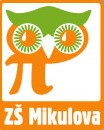 OBSAHA. Základní údaje o školeZákladní údaje o školeZákladní údaje o školeZákladní údaje o školeB.Přehled oborů vzděláváníPřehled oborů vzděláváníPřehled oborů vzděláváníPřehled oborů vzděláváníC.Personální zabezpečení činnosti školyPersonální zabezpečení činnosti školyPersonální zabezpečení činnosti školyPersonální zabezpečení činnosti školyPersonální zabezpečení činnosti školyPersonální zabezpečení činnosti školyPersonální zabezpečení činnosti školyPersonální zabezpečení činnosti školyPersonální zabezpečení činnosti školyD.Údaje o přijímacím řízení /zápisu k povinné školní docházceÚdaje o přijímacím řízení /zápisu k povinné školní docházceÚdaje o přijímacím řízení /zápisu k povinné školní docházceÚdaje o přijímacím řízení /zápisu k povinné školní docházceÚdaje o přijímacím řízení /zápisu k povinné školní docházceÚdaje o přijímacím řízení /zápisu k povinné školní docházceÚdaje o přijímacím řízení /zápisu k povinné školní docházceÚdaje o přijímacím řízení /zápisu k povinné školní docházceÚdaje o přijímacím řízení /zápisu k povinné školní docházceÚdaje o přijímacím řízení /zápisu k povinné školní docházceÚdaje o přijímacím řízení /zápisu k povinné školní docházceÚdaje o přijímacím řízení /zápisu k povinné školní docházceÚdaje o přijímacím řízení /zápisu k povinné školní docházceÚdaje o přijímacím řízení /zápisu k povinné školní docházceÚdaje o přijímacím řízení /zápisu k povinné školní docházceE.Stručný popis procesu realizace naplňování školního vzdělávacího programu a výsledky vzdělávání žákůStručný popis procesu realizace naplňování školního vzdělávacího programu a výsledky vzdělávání žákůStručný popis procesu realizace naplňování školního vzdělávacího programu a výsledky vzdělávání žákůStručný popis procesu realizace naplňování školního vzdělávacího programu a výsledky vzdělávání žákůF.Prevence rizikového chování a zajištění podpory žáků se speciálními vzdělávacími potřebami, nadaných a s nedostatečnou znalostí vyučovacího jazykaPrevence rizikového chování a zajištění podpory žáků se speciálními vzdělávacími potřebami, nadaných a s nedostatečnou znalostí vyučovacího jazykaPrevence rizikového chování a zajištění podpory žáků se speciálními vzdělávacími potřebami, nadaných a s nedostatečnou znalostí vyučovacího jazykaPrevence rizikového chování a zajištění podpory žáků se speciálními vzdělávacími potřebami, nadaných a s nedostatečnou znalostí vyučovacího jazykaG. Další vzdělávání pedagogických pracovníkůDalší vzdělávání pedagogických pracovníkůDalší vzdělávání pedagogických pracovníkůDalší vzdělávání pedagogických pracovníkůDalší vzdělávání pedagogických pracovníkůDalší vzdělávání pedagogických pracovníkůDalší vzdělávání pedagogických pracovníkůDalší vzdělávání pedagogických pracovníkůDalší vzdělávání pedagogických pracovníkůDalší vzdělávání pedagogických pracovníkůDalší vzdělávání pedagogických pracovníkůDalší vzdělávání pedagogických pracovníkůDalší vzdělávání pedagogických pracovníkůH.Aktivity a prezentace školyAktivity a prezentace školyAktivity a prezentace školyAktivity a prezentace školyI.Výsledky inspekční činnostiVýsledky inspekční činnostiVýsledky inspekční činnostiVýsledky inspekční činnostiJ.Základní údaje o hospodaření školyZákladní údaje o hospodaření školyZákladní údaje o hospodaření školyZákladní údaje o hospodaření školyZákladní údaje o hospodaření školyZákladní údaje o hospodaření školyZákladní údaje o hospodaření školyZákladní údaje o hospodaření školyZákladní údaje o hospodaření školyK.Další sděleníDalší sděleníDalší sděleníA. ZÁKLADNÍ ÚDAJE O ŠKOLEA. ZÁKLADNÍ ÚDAJE O ŠKOLENázev školy:Základní škola, Praha 4, Mikulova 1594Základní škola, Praha 4, Mikulova 1594Sídlo školy:Mikulova 1594, Praha 4 – 149 00Mikulova 1594, Praha 4 – 149 00Zřizovatel školy:MČ Praha 11MČ Praha 111. Vedení školy   Kompetence (max. 60 znaků každé pole)   Kompetence (max. 60 znaků každé pole)Ředitel školy:Mgr. Michaela PacherováMgr. Michaela PacherováMgr. Michaela Pacherováředitelka školyředitelka školyStatutární zástupce:Mgr. Petra ZelenáMgr. Petra ZelenáMgr. Petra Zelenázástupkyně ředitelky, výchovná poradkynězástupkyně ředitelky, výchovná poradkyněZástupce ŘŠ:Mgr. Marie MaškováMgr. Marie MaškováMgr. Marie Maškovázástupkyně ředitelky školy pro pedagogickou oblastzástupkyně ředitelky školy pro pedagogickou oblastZástupce ŘŠ:Mgr. Petra KozlíkováMgr. Petra KozlíkováMgr. Petra Kozlíkovázástupkyně ředitelky školy oblast prevencezástupkyně ředitelky školy oblast prevenceAdresa pro dálkový přístup (www):www.zsmikulova.czwww.zsmikulova.czwww.zsmikulova.czwww.zsmikulova.czwww.zsmikulova.cz2. Školská radaPředseda:Lenka HoncováLenka HoncováLenka HoncováLenka HoncováLenka HoncováLenka HoncováČlen:Člen:Mgr. Martin Muzikant, Ph.Dr. Mgr. Martin Muzikant, Ph.Dr. Mgr. Martin Muzikant, Ph.Dr. Mgr. Martin Muzikant, Ph.Dr. Mgr. Martin Muzikant, Ph.Dr. Mgr. Martin Muzikant, Ph.Dr. Člen:Dagmar Klugeová Dagmar Klugeová Dagmar Klugeová Dagmar Klugeová Dagmar Klugeová Dagmar Klugeová Člen:Člen:Bc. Iva Molenová Bc. Iva Molenová Bc. Iva Molenová Bc. Iva Molenová Bc. Iva Molenová Bc. Iva Molenová Člen:Ing. Bibiana Kučerová Ing. Bibiana Kučerová Ing. Bibiana Kučerová Ing. Bibiana Kučerová Ing. Bibiana Kučerová Ing. Bibiana Kučerová Člen:Člen:Mgr. Hana Šimandlová Mgr. Hana Šimandlová Mgr. Hana Šimandlová Mgr. Hana Šimandlová Mgr. Hana Šimandlová Mgr. Hana Šimandlová 3. Charakteristika školy3. Charakteristika školy3. Charakteristika školySoučásti školy jsou Součásti školy jsou Součásti školy jsou školní jídelna, školní družina, školní klub – činnost přerušenaškolní jídelna, školní družina, školní klub – činnost přerušenaškolní jídelna, školní družina, školní klub – činnost přerušenaškolní jídelna, školní družina, školní klub – činnost přerušenaškolní jídelna, školní družina, školní klub – činnost přerušenaškolní jídelna, školní družina, školní klub – činnost přerušenaškolní jídelna, školní družina, školní klub – činnost přerušenaškolní jídelna, školní družina, školní klub – činnost přerušenaškolní jídelna, školní družina, školní klub – činnost přerušenaškolní jídelna, školní družina, školní klub – činnost přerušenaškolní jídelna, školní družina, školní klub – činnost přerušenaškolní jídelna, školní družina, školní klub – činnost přerušenaVýkony jednotlivých součástí školyVýkony jednotlivých součástí školyVýkony jednotlivých součástí školyVýkony jednotlivých součástí školyVýkony jednotlivých součástí školyÚdaje k 30.6.Údaje k 30.6.Počet žákůPočet žákůPočet tříd / odděleníPočet tříd / odděleníPrůměrný počet žákůPrůměrný počet žákůKomentář, doplnění, upřesnění 
(max. 60 znaků každé pole)Komentář, doplnění, upřesnění 
(max. 60 znaků každé pole)Komentář, doplnění, upřesnění 
(max. 60 znaků každé pole)Komentář, doplnění, upřesnění 
(max. 60 znaků každé pole)Komentář, doplnění, upřesnění 
(max. 60 znaků každé pole)Komentář, doplnění, upřesnění 
(max. 60 znaků každé pole)Komentář, doplnění, upřesnění 
(max. 60 znaků každé pole)Základní školaZákladní škola662+15662+1528+128+1xxPrůměrný počet žáků na I. stupni je nižší než na stupni druhém. Počty žáků v průběhu roku kolísají. Nárůst od jara s příchodem žáků z Ukrajiny.23,2 - I. stupeň, 24,15 – II. stupeň.Průměrný počet žáků na I. stupni je nižší než na stupni druhém. Počty žáků v průběhu roku kolísají. Nárůst od jara s příchodem žáků z Ukrajiny.23,2 - I. stupeň, 24,15 – II. stupeň.Průměrný počet žáků na I. stupni je nižší než na stupni druhém. Počty žáků v průběhu roku kolísají. Nárůst od jara s příchodem žáků z Ukrajiny.23,2 - I. stupeň, 24,15 – II. stupeň.Průměrný počet žáků na I. stupni je nižší než na stupni druhém. Počty žáků v průběhu roku kolísají. Nárůst od jara s příchodem žáků z Ukrajiny.23,2 - I. stupeň, 24,15 – II. stupeň.Průměrný počet žáků na I. stupni je nižší než na stupni druhém. Počty žáků v průběhu roku kolísají. Nárůst od jara s příchodem žáků z Ukrajiny.23,2 - I. stupeň, 24,15 – II. stupeň.Průměrný počet žáků na I. stupni je nižší než na stupni druhém. Počty žáků v průběhu roku kolísají. Nárůst od jara s příchodem žáků z Ukrajiny.23,2 - I. stupeň, 24,15 – II. stupeň.Průměrný počet žáků na I. stupni je nižší než na stupni druhém. Počty žáků v průběhu roku kolísají. Nárůst od jara s příchodem žáků z Ukrajiny.23,2 - I. stupeň, 24,15 – II. stupeň.Školní družinaŠkolní družinaxx77xxPočet žáků ve ŠD klesl vlivem distanční výuky. V jarních měsících pak počty klesají vždy.Počet žáků ve ŠD klesl vlivem distanční výuky. V jarních měsících pak počty klesají vždy.Počet žáků ve ŠD klesl vlivem distanční výuky. V jarních měsících pak počty klesají vždy.Počet žáků ve ŠD klesl vlivem distanční výuky. V jarních měsících pak počty klesají vždy.Počet žáků ve ŠD klesl vlivem distanční výuky. V jarních měsících pak počty klesají vždy.Počet žáků ve ŠD klesl vlivem distanční výuky. V jarních měsících pak počty klesají vždy.Počet žáků ve ŠD klesl vlivem distanční výuky. V jarních měsících pak počty klesají vždy.Školní klubŠkolní klubxxxxxxPro nezájem o tuto službu nebyl v tomto roce otevřen.Pro nezájem o tuto službu nebyl v tomto roce otevřen.Pro nezájem o tuto službu nebyl v tomto roce otevřen.Pro nezájem o tuto službu nebyl v tomto roce otevřen.Pro nezájem o tuto službu nebyl v tomto roce otevřen.Pro nezájem o tuto službu nebyl v tomto roce otevřen.Pro nezájem o tuto službu nebyl v tomto roce otevřen.Školní jídelnaŠkolní jídelna570570Počet strávníků v průběhu roku kolísal v souvislosti s vládními opatřeními, s přijatými žáky.Počet strávníků v průběhu roku kolísal v souvislosti s vládními opatřeními, s přijatými žáky.Počet strávníků v průběhu roku kolísal v souvislosti s vládními opatřeními, s přijatými žáky.Počet strávníků v průběhu roku kolísal v souvislosti s vládními opatřeními, s přijatými žáky.Počet strávníků v průběhu roku kolísal v souvislosti s vládními opatřeními, s přijatými žáky.Počet strávníků v průběhu roku kolísal v souvislosti s vládními opatřeními, s přijatými žáky.Počet strávníků v průběhu roku kolísal v souvislosti s vládními opatřeními, s přijatými žáky.Děti/žáci s trvalým pobytem v jiném kraji (jiné MČ) k 30.6.Děti/žáci s trvalým pobytem v jiném kraji (jiné MČ) k 30.6.Děti/žáci s trvalým pobytem v jiném kraji (jiné MČ) k 30.6.Děti/žáci s trvalým pobytem v jiném kraji (jiné MČ) k 30.6.KrajPočet žákůz toho nově přijatíKrajKrajPočet žákůz toho nově přijatíCelkem žákůCelkem žákůz toho nově přijatíStředočeský272xxxXxxxxxxx27272Městská částPočet žákůMěstská částPočet žákůCelkem žákůPraha - Šeberov9Praha 44Praha 105Praha 81Praha – Horní Měcholupy1Praha - Křeslice1Praha - Újezd7Praha – Dolní Měcholupy129Děti/žáci s odlišným mateřským jazykemDěti/žáci s odlišným mateřským jazykemDěti/žáci s odlišným mateřským jazykemÚplná neznalost ČJ31Nedostatečná znalost ČJNedostatečná znalost ČJ25Znalost ČJ s potřebou doučování324. Materiálně technické podmínky školy4. Materiálně technické podmínky školyKomentář Komentář ŠkolaPočet kmenových učeben:Počet kmenových učeben:29Veškeré místnosti jsou kmenovými učebnami. Škola je zcela zaplněna.Veškeré místnosti jsou kmenovými učebnami. Škola je zcela zaplněna.ŠkolaPočet učeben ICT:Počet učeben ICT:2Zahrnuta i jazyková učebna, která je multifunkční.Zahrnuta i jazyková učebna, která je multifunkční.ŠkolaOstatní odborné učebny:Ostatní odborné učebny:3Multifunkční učebna jazyků, jazyková učebna, školní cvičný byt – kuchyňka.Multifunkční učebna jazyků, jazyková učebna, školní cvičný byt – kuchyňka.ŠkolaPočet tělocvičen:Počet tělocvičen:2Škola má dále 1 zrcadlový sál, možnost využití fit centra.Škola má dále 1 zrcadlový sál, možnost využití fit centra.ŠkolaVenkovní sportoviště:Venkovní sportoviště:anoNení ve správě školy, ale škola má k dispozici.Není ve správě školy, ale škola má k dispozici.Školní jídelnaVlastní – dodavatel - výdejnavlastníxŠkolní družinaPočet samostatných heren:3Ostatní oddělení jsou odpoledne v učebnách kmenových tříd.Detašované pracovištěxnex5. Školní vzdělávací program (ŠVP) 5. Školní vzdělávací program (ŠVP) 5. Školní vzdělávací program (ŠVP) 5. Školní vzdělávací program (ŠVP) 5. Školní vzdělávací program (ŠVP) Název ŠVP:V. I. P. – Výchova, inspirace, porozuměníV. I. P. – Výchova, inspirace, porozuměníV. I. P. – Výchova, inspirace, porozuměníV. I. P. – Výchova, inspirace, porozuměníCharakteristika ŠVP: Charakteristika ŠVP:  „ Školní vzdělávací program VIP“ (výchova, inspirace, porozumění).V – VÝCHOVAVýchovu chápeme jako nedílnou součást vzdělávacího procesu. Cílem naší školy je naučit žáka učit se, tj. pomoci žákovi získat nástroje, které mu umožní vzdělávat se po celý život a vyrovnávat se adekvátním způsobem se změnami, které ho v životě potkají. Vedle toho učí škola děti být zodpovědnými, tolerantními, poskytuje jim zázemí a snaží se je chránit před násilím a sociálně patologickými jevy. Člověk s pevnými morálními vlastnostmi a zásadami bude používat své znalosti a dovednosti ve prospěch společnosti.I – INSPIRACEVeškerá činnost musí vycházet z tvůrčích nápadů, nadšení a kreativity žáků a učitelů. Proto volíme takové přístupy k výuce, které motivují žáky. Zároveň rozvíjíme kreativní potenciál všech žáků (a to i nadaných,  či žáků se spec. vzdělávacími potřebami) a snažíme se o to, aby se žáci stali spolutvůrci i inspirátory vyučovacího procesu. P – POROZUMĚNÍPorozumění chápeme ve dvou aspektech, jako porozumění učivu, nacházení souvislostí mezi jevy, jejich smysluplné využití v praxi, zaujetí hodnotícího stanoviska. Dále jako porozumění v sociálních vztazích (žáci – učitelé – rodina). Rovnocenný partnerský vztah je podle našeho názoru založený na principech fungování demokratické společnosti, tj. respektovat osobnost žáka a budovat autoritu učitele na odborných a osobnostních kvalitách každého učitele. „ Školní vzdělávací program VIP“ (výchova, inspirace, porozumění).V – VÝCHOVAVýchovu chápeme jako nedílnou součást vzdělávacího procesu. Cílem naší školy je naučit žáka učit se, tj. pomoci žákovi získat nástroje, které mu umožní vzdělávat se po celý život a vyrovnávat se adekvátním způsobem se změnami, které ho v životě potkají. Vedle toho učí škola děti být zodpovědnými, tolerantními, poskytuje jim zázemí a snaží se je chránit před násilím a sociálně patologickými jevy. Člověk s pevnými morálními vlastnostmi a zásadami bude používat své znalosti a dovednosti ve prospěch společnosti.I – INSPIRACEVeškerá činnost musí vycházet z tvůrčích nápadů, nadšení a kreativity žáků a učitelů. Proto volíme takové přístupy k výuce, které motivují žáky. Zároveň rozvíjíme kreativní potenciál všech žáků (a to i nadaných,  či žáků se spec. vzdělávacími potřebami) a snažíme se o to, aby se žáci stali spolutvůrci i inspirátory vyučovacího procesu. P – POROZUMĚNÍPorozumění chápeme ve dvou aspektech, jako porozumění učivu, nacházení souvislostí mezi jevy, jejich smysluplné využití v praxi, zaujetí hodnotícího stanoviska. Dále jako porozumění v sociálních vztazích (žáci – učitelé – rodina). Rovnocenný partnerský vztah je podle našeho názoru založený na principech fungování demokratické společnosti, tj. respektovat osobnost žáka a budovat autoritu učitele na odborných a osobnostních kvalitách každého učitele. „ Školní vzdělávací program VIP“ (výchova, inspirace, porozumění).V – VÝCHOVAVýchovu chápeme jako nedílnou součást vzdělávacího procesu. Cílem naší školy je naučit žáka učit se, tj. pomoci žákovi získat nástroje, které mu umožní vzdělávat se po celý život a vyrovnávat se adekvátním způsobem se změnami, které ho v životě potkají. Vedle toho učí škola děti být zodpovědnými, tolerantními, poskytuje jim zázemí a snaží se je chránit před násilím a sociálně patologickými jevy. Člověk s pevnými morálními vlastnostmi a zásadami bude používat své znalosti a dovednosti ve prospěch společnosti.I – INSPIRACEVeškerá činnost musí vycházet z tvůrčích nápadů, nadšení a kreativity žáků a učitelů. Proto volíme takové přístupy k výuce, které motivují žáky. Zároveň rozvíjíme kreativní potenciál všech žáků (a to i nadaných,  či žáků se spec. vzdělávacími potřebami) a snažíme se o to, aby se žáci stali spolutvůrci i inspirátory vyučovacího procesu. P – POROZUMĚNÍPorozumění chápeme ve dvou aspektech, jako porozumění učivu, nacházení souvislostí mezi jevy, jejich smysluplné využití v praxi, zaujetí hodnotícího stanoviska. Dále jako porozumění v sociálních vztazích (žáci – učitelé – rodina). Rovnocenný partnerský vztah je podle našeho názoru založený na principech fungování demokratické společnosti, tj. respektovat osobnost žáka a budovat autoritu učitele na odborných a osobnostních kvalitách každého učitele. „ Školní vzdělávací program VIP“ (výchova, inspirace, porozumění).V – VÝCHOVAVýchovu chápeme jako nedílnou součást vzdělávacího procesu. Cílem naší školy je naučit žáka učit se, tj. pomoci žákovi získat nástroje, které mu umožní vzdělávat se po celý život a vyrovnávat se adekvátním způsobem se změnami, které ho v životě potkají. Vedle toho učí škola děti být zodpovědnými, tolerantními, poskytuje jim zázemí a snaží se je chránit před násilím a sociálně patologickými jevy. Člověk s pevnými morálními vlastnostmi a zásadami bude používat své znalosti a dovednosti ve prospěch společnosti.I – INSPIRACEVeškerá činnost musí vycházet z tvůrčích nápadů, nadšení a kreativity žáků a učitelů. Proto volíme takové přístupy k výuce, které motivují žáky. Zároveň rozvíjíme kreativní potenciál všech žáků (a to i nadaných,  či žáků se spec. vzdělávacími potřebami) a snažíme se o to, aby se žáci stali spolutvůrci i inspirátory vyučovacího procesu. P – POROZUMĚNÍPorozumění chápeme ve dvou aspektech, jako porozumění učivu, nacházení souvislostí mezi jevy, jejich smysluplné využití v praxi, zaujetí hodnotícího stanoviska. Dále jako porozumění v sociálních vztazích (žáci – učitelé – rodina). Rovnocenný partnerský vztah je podle našeho názoru založený na principech fungování demokratické společnosti, tj. respektovat osobnost žáka a budovat autoritu učitele na odborných a osobnostních kvalitách každého učitele. „ Školní vzdělávací program VIP“ (výchova, inspirace, porozumění).V – VÝCHOVAVýchovu chápeme jako nedílnou součást vzdělávacího procesu. Cílem naší školy je naučit žáka učit se, tj. pomoci žákovi získat nástroje, které mu umožní vzdělávat se po celý život a vyrovnávat se adekvátním způsobem se změnami, které ho v životě potkají. Vedle toho učí škola děti být zodpovědnými, tolerantními, poskytuje jim zázemí a snaží se je chránit před násilím a sociálně patologickými jevy. Člověk s pevnými morálními vlastnostmi a zásadami bude používat své znalosti a dovednosti ve prospěch společnosti.I – INSPIRACEVeškerá činnost musí vycházet z tvůrčích nápadů, nadšení a kreativity žáků a učitelů. Proto volíme takové přístupy k výuce, které motivují žáky. Zároveň rozvíjíme kreativní potenciál všech žáků (a to i nadaných,  či žáků se spec. vzdělávacími potřebami) a snažíme se o to, aby se žáci stali spolutvůrci i inspirátory vyučovacího procesu. P – POROZUMĚNÍPorozumění chápeme ve dvou aspektech, jako porozumění učivu, nacházení souvislostí mezi jevy, jejich smysluplné využití v praxi, zaujetí hodnotícího stanoviska. Dále jako porozumění v sociálních vztazích (žáci – učitelé – rodina). Rovnocenný partnerský vztah je podle našeho názoru založený na principech fungování demokratické společnosti, tj. respektovat osobnost žáka a budovat autoritu učitele na odborných a osobnostních kvalitách každého učitele.1. Pracovníci školy k 30. 6. Komentář k tabulce:Komentář k tabulce:Celkový počet zaměstnanců v průběhu roku kolísá především v důsledku potřeby asistentů pedagogů, odchodů na mateřskou dovolenou. Jinak je škola v oblasti personální stabilní.Celkový počet zaměstnanců v průběhu roku kolísá především v důsledku potřeby asistentů pedagogů, odchodů na mateřskou dovolenou. Jinak je škola v oblasti personální stabilní.D. ÚDAJE O ZÁPISU K POVINNÉ ŠKOLNÍ DOCHÁZCEKomentář k tabulce:    Počet přijatých dětí neodpovídá zapsaným z důvodu vyřízení žádosti o odklad před rozhodnutím, několik žádostí o přijetí bylo staženo. V červnu proběhl také zápis ukrajinských dětí, jsou v tabulce připočítány. Počet přijatých dětí neodpovídá zapsaným z důvodu vyřízení žádosti o odklad před rozhodnutím, několik žádostí o přijetí bylo staženo. V červnu proběhl také zápis ukrajinských dětí, jsou v tabulce připočítány. Počet přijatých dětí neodpovídá zapsaným z důvodu vyřízení žádosti o odklad před rozhodnutím, několik žádostí o přijetí bylo staženo. V červnu proběhl také zápis ukrajinských dětí, jsou v tabulce připočítány. E. STRUČNÝ POPIS PROCESU REALIZACE NAPLŇOVÁNÍ ŠVP A VÝSLEDKY VZDĚLÁVÁNÍ ŽÁKŮE. STRUČNÝ POPIS PROCESU REALIZACE NAPLŇOVÁNÍ ŠVP A VÝSLEDKY VZDĚLÁVÁNÍ ŽÁKŮE. STRUČNÝ POPIS PROCESU REALIZACE NAPLŇOVÁNÍ ŠVP A VÝSLEDKY VZDĚLÁVÁNÍ ŽÁKŮE. STRUČNÝ POPIS PROCESU REALIZACE NAPLŇOVÁNÍ ŠVP A VÝSLEDKY VZDĚLÁVÁNÍ ŽÁKŮ1. Naplnění cílů ŠVPCíle ŠVP jsme ve školním roce 2021/22 naplnili, a to i přes problémy, které s sebou školní rok v důsledku omezení s opatřeními proti covidu nesl. Na základě úprav v RVP jsme přistoupili k úpravě učebních plánů. Výuka podle nového RVP předpokládá využití moderních IT technologií. Byly sestaveny pracovní skupiny pro jednotlivé předměty, které se scházely a diskutovaly nad obsahem učiva i očekávanými výstupy. Velkou pozornost jsme věnovali metodám a formám vzdělávání a formativnímu hodnocení. Naším cílem je vést žáky k sebehodnocení a k osobní zodpovědnosti za výsledky svého vzdělávání. Připravili jsme se na alternativní způsoby vzdělávání a ujasnili si, které učivo je podstatné a které může být doplňujícím, rozšiřujícím.Cíle ŠVP jsme ve školním roce 2021/22 naplnili, a to i přes problémy, které s sebou školní rok v důsledku omezení s opatřeními proti covidu nesl. Na základě úprav v RVP jsme přistoupili k úpravě učebních plánů. Výuka podle nového RVP předpokládá využití moderních IT technologií. Byly sestaveny pracovní skupiny pro jednotlivé předměty, které se scházely a diskutovaly nad obsahem učiva i očekávanými výstupy. Velkou pozornost jsme věnovali metodám a formám vzdělávání a formativnímu hodnocení. Naším cílem je vést žáky k sebehodnocení a k osobní zodpovědnosti za výsledky svého vzdělávání. Připravili jsme se na alternativní způsoby vzdělávání a ujasnili si, které učivo je podstatné a které může být doplňujícím, rozšiřujícím.Cíle ŠVP jsme ve školním roce 2021/22 naplnili, a to i přes problémy, které s sebou školní rok v důsledku omezení s opatřeními proti covidu nesl. Na základě úprav v RVP jsme přistoupili k úpravě učebních plánů. Výuka podle nového RVP předpokládá využití moderních IT technologií. Byly sestaveny pracovní skupiny pro jednotlivé předměty, které se scházely a diskutovaly nad obsahem učiva i očekávanými výstupy. Velkou pozornost jsme věnovali metodám a formám vzdělávání a formativnímu hodnocení. Naším cílem je vést žáky k sebehodnocení a k osobní zodpovědnosti za výsledky svého vzdělávání. Připravili jsme se na alternativní způsoby vzdělávání a ujasnili si, které učivo je podstatné a které může být doplňujícím, rozšiřujícím.Cíle ŠVP jsme ve školním roce 2021/22 naplnili, a to i přes problémy, které s sebou školní rok v důsledku omezení s opatřeními proti covidu nesl. Na základě úprav v RVP jsme přistoupili k úpravě učebních plánů. Výuka podle nového RVP předpokládá využití moderních IT technologií. Byly sestaveny pracovní skupiny pro jednotlivé předměty, které se scházely a diskutovaly nad obsahem učiva i očekávanými výstupy. Velkou pozornost jsme věnovali metodám a formám vzdělávání a formativnímu hodnocení. Naším cílem je vést žáky k sebehodnocení a k osobní zodpovědnosti za výsledky svého vzdělávání. Připravili jsme se na alternativní způsoby vzdělávání a ujasnili si, které učivo je podstatné a které může být doplňujícím, rozšiřujícím.Cíle ŠVP jsme ve školním roce 2021/22 naplnili, a to i přes problémy, které s sebou školní rok v důsledku omezení s opatřeními proti covidu nesl. Na základě úprav v RVP jsme přistoupili k úpravě učebních plánů. Výuka podle nového RVP předpokládá využití moderních IT technologií. Byly sestaveny pracovní skupiny pro jednotlivé předměty, které se scházely a diskutovaly nad obsahem učiva i očekávanými výstupy. Velkou pozornost jsme věnovali metodám a formám vzdělávání a formativnímu hodnocení. Naším cílem je vést žáky k sebehodnocení a k osobní zodpovědnosti za výsledky svého vzdělávání. Připravili jsme se na alternativní způsoby vzdělávání a ujasnili si, které učivo je podstatné a které může být doplňujícím, rozšiřujícím.2. Zkušenosti s výukou cizích jazyků v rámci ŠVP Jazykové vzdělávání patří mezi naše priority, proto dbáme na dostatečnou časovou dotaci a na vytváření skupin s nižším počtem žáků. Vyučujeme 2 cizí jazyky – anglický a německý jazyk. Anglický jazyk od 2. třídy – 1 vyučovací hodinu týdně a od 3. do 9. třídy 3 hodiny týdně. Žáci jsou vyučováni ve skupinách ideálně po cca 15 žácích.  Pro žáky, kteří chtějí své znalosti v angličtině prohlubovat, je od 6. do 9. ročníku zařazen předmět Cvičení z anglického jazyka - 1 hodina týdně. Žáci 7. tříd se pravidelně utkávají v soutěži Mikulka English Games, která probíhá vždy v březnu za účasti i dalších škol Prahy 11.  Letos proběhla z důvodu protipandemických opatření jen v rámci školy.  Žáci, kteří potřebují podporu  v oblasti cizích jazyků, byli doučováni v rámci Národního plánu doučování. Angličtina je nabízena žákům I. stupně i formou zájmové činnosti – ve dvou skupinách (3. třídy – začátečníci, 4. – 5. třídy mírně pokročilí) probíhal kroužek Hravá angličtina.Druhému cizímu jazyku - němčině se žáci vzdělávají od 7. do 9. ročníku - 2 hodiny týdně. Pro žáky s SPU či pro žáky OMJ je výuka dalšího cizího jazyka velmi náročná, ale vyučující poskytují potřebnou podporu a dopomoc.V hodnocení všech žáků vyučující zohlednili fakt, že v předchozím roce probíhalo jazykové vzdělávání převážně v online formě.Jazykové vzdělávání patří mezi naše priority, proto dbáme na dostatečnou časovou dotaci a na vytváření skupin s nižším počtem žáků. Vyučujeme 2 cizí jazyky – anglický a německý jazyk. Anglický jazyk od 2. třídy – 1 vyučovací hodinu týdně a od 3. do 9. třídy 3 hodiny týdně. Žáci jsou vyučováni ve skupinách ideálně po cca 15 žácích.  Pro žáky, kteří chtějí své znalosti v angličtině prohlubovat, je od 6. do 9. ročníku zařazen předmět Cvičení z anglického jazyka - 1 hodina týdně. Žáci 7. tříd se pravidelně utkávají v soutěži Mikulka English Games, která probíhá vždy v březnu za účasti i dalších škol Prahy 11.  Letos proběhla z důvodu protipandemických opatření jen v rámci školy.  Žáci, kteří potřebují podporu  v oblasti cizích jazyků, byli doučováni v rámci Národního plánu doučování. Angličtina je nabízena žákům I. stupně i formou zájmové činnosti – ve dvou skupinách (3. třídy – začátečníci, 4. – 5. třídy mírně pokročilí) probíhal kroužek Hravá angličtina.Druhému cizímu jazyku - němčině se žáci vzdělávají od 7. do 9. ročníku - 2 hodiny týdně. Pro žáky s SPU či pro žáky OMJ je výuka dalšího cizího jazyka velmi náročná, ale vyučující poskytují potřebnou podporu a dopomoc.V hodnocení všech žáků vyučující zohlednili fakt, že v předchozím roce probíhalo jazykové vzdělávání převážně v online formě.3. Výsledky vzdělávání žáků  Výsledky vzdělávání žáků naší školy sledujeme průběžně celý školní rok. Výsledky vzdělávání se projednávají na pedagogických radách, ale jsou předmětem jednání také v rámci činnosti metodického sdružení I. stupně a předmětových komisí, které pracují na II. stupni.Sledujeme prospěch žáků, účinnost podpůrných opatření a zaměřujeme se i na adaptaci žáků s příchodem do 1. třídy, na přechod žáků na II. stupeň. Dalším ukazatelem, který v této souvislosti ukazuje, že výsledky vzdělávání jsou dobré, je zhodnocení přijímacího řízení žáků 9. tříd, nebo úspěchy žáků naší školy v soutěžích a olympiádách. Zde jsme spokojeni, naši žáci jsou úspěšní.Dalším ukazatelem jsou výsledky testování žáků ČŠI, kterých se pravidelně účastní žáci naší školy. I zde vykazujeme nadprůměrné výsledky v celorepublikovém průměru.Výsledky vzdělávání žáků naší školy sledujeme průběžně celý školní rok. Výsledky vzdělávání se projednávají na pedagogických radách, ale jsou předmětem jednání také v rámci činnosti metodického sdružení I. stupně a předmětových komisí, které pracují na II. stupni.Sledujeme prospěch žáků, účinnost podpůrných opatření a zaměřujeme se i na adaptaci žáků s příchodem do 1. třídy, na přechod žáků na II. stupeň. Dalším ukazatelem, který v této souvislosti ukazuje, že výsledky vzdělávání jsou dobré, je zhodnocení přijímacího řízení žáků 9. tříd, nebo úspěchy žáků naší školy v soutěžích a olympiádách. Zde jsme spokojeni, naši žáci jsou úspěšní.Dalším ukazatelem jsou výsledky testování žáků ČŠI, kterých se pravidelně účastní žáci naší školy. I zde vykazujeme nadprůměrné výsledky v celorepublikovém průměru.4. Přípravné třídyŠkola má jednu přípravnou třídu. Třída byla v roce 2021/22 zcela naplněna. Třídu vede zkušená paní učitelka, která spolupracuje s paní asistentkou. Výchovně vzdělávací proces, veškeré činnosti jsou zaměřeny s ohledem na individuální přístup a na dorovnání vývoje dětí, na přípravu na bezproblémový nástup do první třídy.Mimo jiné klademe velký důraz na logopedickou činnost, na rozvoj sociálních kompetencí těchto dětí.Cíle a výstupy vyplývající z ŠVP byly splněny.Škola má jednu přípravnou třídu. Třída byla v roce 2021/22 zcela naplněna. Třídu vede zkušená paní učitelka, která spolupracuje s paní asistentkou. Výchovně vzdělávací proces, veškeré činnosti jsou zaměřeny s ohledem na individuální přístup a na dorovnání vývoje dětí, na přípravu na bezproblémový nástup do první třídy.Mimo jiné klademe velký důraz na logopedickou činnost, na rozvoj sociálních kompetencí těchto dětí.Cíle a výstupy vyplývající z ŠVP byly splněny.Škola má jednu přípravnou třídu. Třída byla v roce 2021/22 zcela naplněna. Třídu vede zkušená paní učitelka, která spolupracuje s paní asistentkou. Výchovně vzdělávací proces, veškeré činnosti jsou zaměřeny s ohledem na individuální přístup a na dorovnání vývoje dětí, na přípravu na bezproblémový nástup do první třídy.Mimo jiné klademe velký důraz na logopedickou činnost, na rozvoj sociálních kompetencí těchto dětí.Cíle a výstupy vyplývající z ŠVP byly splněny.Škola má jednu přípravnou třídu. Třída byla v roce 2021/22 zcela naplněna. Třídu vede zkušená paní učitelka, která spolupracuje s paní asistentkou. Výchovně vzdělávací proces, veškeré činnosti jsou zaměřeny s ohledem na individuální přístup a na dorovnání vývoje dětí, na přípravu na bezproblémový nástup do první třídy.Mimo jiné klademe velký důraz na logopedickou činnost, na rozvoj sociálních kompetencí těchto dětí.Cíle a výstupy vyplývající z ŠVP byly splněny.5. Hodnocení činnosti školní družiny a školního klubu 5. Hodnocení činnosti školní družiny a školního klubu Výchovně vzdělávací program naší ŠD rozvíjí volnočasovou formou vzdělávací program školy. Vychovatelky si rozpracovávají na každý měsíc plán výchovně vzdělávacích činností a akcí dle témat a obsahu vzdělávání, které jsou rozpracovány v našem ŠVP pro ŠD. V jednotlivých odděleních nebo ve spolupráci několika oddělení proběhly letos tradiční i nové akce. Jako tradiční můžeme jmenovat Drakiádu, Vánoční dílny, Velikonoční dílny, vaření – letos dubnové pečení šneků z listového těsta, Dětský den, Sportovní den, sběr podzimních plodů – podpora zvěře v lesní oboře. V letošním roce sázení bylinek v naší bylinkové zahrádce pojaly paní vychovatelky ze dvou oddělení formou pokusnictví – sledovaly s dětmi klíčení a růst rostlin. Stejně tak se v jiných odděleních žáci věnovali fauně – chov housenek motýla a pozorování strašilek. Mezi nové akce pak patří říjnový projekt Vzpoura úrazům, tvorba vlastního adventního kalendáře, únorová vědomostní soutěž „Poztrácené pohlednice“ – tradice jiných států.Školní družina je nedílnou součástí školy a její činnost pomáhá v rozvoji žáků, naplňování vize školy.Výchovně vzdělávací program naší ŠD rozvíjí volnočasovou formou vzdělávací program školy. Vychovatelky si rozpracovávají na každý měsíc plán výchovně vzdělávacích činností a akcí dle témat a obsahu vzdělávání, které jsou rozpracovány v našem ŠVP pro ŠD. V jednotlivých odděleních nebo ve spolupráci několika oddělení proběhly letos tradiční i nové akce. Jako tradiční můžeme jmenovat Drakiádu, Vánoční dílny, Velikonoční dílny, vaření – letos dubnové pečení šneků z listového těsta, Dětský den, Sportovní den, sběr podzimních plodů – podpora zvěře v lesní oboře. V letošním roce sázení bylinek v naší bylinkové zahrádce pojaly paní vychovatelky ze dvou oddělení formou pokusnictví – sledovaly s dětmi klíčení a růst rostlin. Stejně tak se v jiných odděleních žáci věnovali fauně – chov housenek motýla a pozorování strašilek. Mezi nové akce pak patří říjnový projekt Vzpoura úrazům, tvorba vlastního adventního kalendáře, únorová vědomostní soutěž „Poztrácené pohlednice“ – tradice jiných států.Školní družina je nedílnou součástí školy a její činnost pomáhá v rozvoji žáků, naplňování vize školy.Výchovně vzdělávací program naší ŠD rozvíjí volnočasovou formou vzdělávací program školy. Vychovatelky si rozpracovávají na každý měsíc plán výchovně vzdělávacích činností a akcí dle témat a obsahu vzdělávání, které jsou rozpracovány v našem ŠVP pro ŠD. V jednotlivých odděleních nebo ve spolupráci několika oddělení proběhly letos tradiční i nové akce. Jako tradiční můžeme jmenovat Drakiádu, Vánoční dílny, Velikonoční dílny, vaření – letos dubnové pečení šneků z listového těsta, Dětský den, Sportovní den, sběr podzimních plodů – podpora zvěře v lesní oboře. V letošním roce sázení bylinek v naší bylinkové zahrádce pojaly paní vychovatelky ze dvou oddělení formou pokusnictví – sledovaly s dětmi klíčení a růst rostlin. Stejně tak se v jiných odděleních žáci věnovali fauně – chov housenek motýla a pozorování strašilek. Mezi nové akce pak patří říjnový projekt Vzpoura úrazům, tvorba vlastního adventního kalendáře, únorová vědomostní soutěž „Poztrácené pohlednice“ – tradice jiných států.Školní družina je nedílnou součástí školy a její činnost pomáhá v rozvoji žáků, naplňování vize školy.Výchovně vzdělávací program naší ŠD rozvíjí volnočasovou formou vzdělávací program školy. Vychovatelky si rozpracovávají na každý měsíc plán výchovně vzdělávacích činností a akcí dle témat a obsahu vzdělávání, které jsou rozpracovány v našem ŠVP pro ŠD. V jednotlivých odděleních nebo ve spolupráci několika oddělení proběhly letos tradiční i nové akce. Jako tradiční můžeme jmenovat Drakiádu, Vánoční dílny, Velikonoční dílny, vaření – letos dubnové pečení šneků z listového těsta, Dětský den, Sportovní den, sběr podzimních plodů – podpora zvěře v lesní oboře. V letošním roce sázení bylinek v naší bylinkové zahrádce pojaly paní vychovatelky ze dvou oddělení formou pokusnictví – sledovaly s dětmi klíčení a růst rostlin. Stejně tak se v jiných odděleních žáci věnovali fauně – chov housenek motýla a pozorování strašilek. Mezi nové akce pak patří říjnový projekt Vzpoura úrazům, tvorba vlastního adventního kalendáře, únorová vědomostní soutěž „Poztrácené pohlednice“ – tradice jiných států.Školní družina je nedílnou součástí školy a její činnost pomáhá v rozvoji žáků, naplňování vize školy.F. PREVENCE RIZIKOVÉHO CHOVÁNÍ A ZAJIŠTĚNÍ PODPORY ŽÁKŮ SE SPECIÁLNÍMI VZDĚLÁVACÍMI POTŘEBAMI, NADANÝCH A S NEDOSTATEČNOU ZNALOSTÍ VYUČOVACÍHO JAZYKAF. PREVENCE RIZIKOVÉHO CHOVÁNÍ A ZAJIŠTĚNÍ PODPORY ŽÁKŮ SE SPECIÁLNÍMI VZDĚLÁVACÍMI POTŘEBAMI, NADANÝCH A S NEDOSTATEČNOU ZNALOSTÍ VYUČOVACÍHO JAZYKAF. PREVENCE RIZIKOVÉHO CHOVÁNÍ A ZAJIŠTĚNÍ PODPORY ŽÁKŮ SE SPECIÁLNÍMI VZDĚLÁVACÍMI POTŘEBAMI, NADANÝCH A S NEDOSTATEČNOU ZNALOSTÍ VYUČOVACÍHO JAZYKAF. PREVENCE RIZIKOVÉHO CHOVÁNÍ A ZAJIŠTĚNÍ PODPORY ŽÁKŮ SE SPECIÁLNÍMI VZDĚLÁVACÍMI POTŘEBAMI, NADANÝCH A S NEDOSTATEČNOU ZNALOSTÍ VYUČOVACÍHO JAZYKAF. PREVENCE RIZIKOVÉHO CHOVÁNÍ A ZAJIŠTĚNÍ PODPORY ŽÁKŮ SE SPECIÁLNÍMI VZDĚLÁVACÍMI POTŘEBAMI, NADANÝCH A S NEDOSTATEČNOU ZNALOSTÍ VYUČOVACÍHO JAZYKA1. Plnění Preventivního programu za školní rok Oblasti prevence věnujeme maximální pozornost, uvědomujeme si její důležitost.Plnění preventivního programu bylo ovlivněno distanční výukou. I přesto se nám podařilo realizovat většinu naplánovaných aktivit jak s externími zajišťovateli (Jules a Jim, Městská policie, exkurze v Terezíně, divadelní představení, koheze), tak v rámci školy (sportovní den a další sportovní akce, třídnické hodiny, Strašidlácká škola, intervize a školení pro učitele). Strategie prevence šikany a kyberšikany se v praxi osvědčila, stejně tak individuální výchovné plány. Nově jsme navázali spolupráci s Proximou Sociale a jejím terénním programem. Monitorovala se taktéž aktuální situace v jednotlivých třídách a případné problémy jsme ihned řešili.Oblasti prevence věnujeme maximální pozornost, uvědomujeme si její důležitost.Plnění preventivního programu bylo ovlivněno distanční výukou. I přesto se nám podařilo realizovat většinu naplánovaných aktivit jak s externími zajišťovateli (Jules a Jim, Městská policie, exkurze v Terezíně, divadelní představení, koheze), tak v rámci školy (sportovní den a další sportovní akce, třídnické hodiny, Strašidlácká škola, intervize a školení pro učitele). Strategie prevence šikany a kyberšikany se v praxi osvědčila, stejně tak individuální výchovné plány. Nově jsme navázali spolupráci s Proximou Sociale a jejím terénním programem. Monitorovala se taktéž aktuální situace v jednotlivých třídách a případné problémy jsme ihned řešili.2. Nejvýznamnější akce v rámci primární 2. Nejvýznamnější akce v rámci primární 2. Nejvýznamnější akce v rámci primární 2. Nejvýznamnější akce v rámci primární 2. Nejvýznamnější akce v rámci primární 2. Nejvýznamnější akce v rámci primární 2. Nejvýznamnější akce v rámci primární 2. Nejvýznamnější akce v rámci primární 2. Nejvýznamnější akce v rámci primární Název akceNázev akceNázev akceNázev akceNázev akceNázev akcePořadatelPořadatelPořadatelPořadatelPořadatelPořadatelPořadatelPořadatelPočet žákůPočet žákůPočet žákůKomplexní program primární prevenceKomplexní program primární prevenceKomplexní program primární prevenceKomplexní program primární prevenceKomplexní program primární prevenceKomplexní program primární prevenceJules a JimJules a JimJules a JimJules a JimJules a JimJules a JimJules a JimJules a Jim642642642Dopravní výchova, první pomoc, bezpečný prostor, požární prevenceDopravní výchova, první pomoc, bezpečný prostor, požární prevenceDopravní výchova, první pomoc, bezpečný prostor, požární prevenceDopravní výchova, první pomoc, bezpečný prostor, požární prevenceDopravní výchova, první pomoc, bezpečný prostor, požární prevenceDopravní výchova, první pomoc, bezpečný prostor, požární prevenceMěstská policieMěstská policieMěstská policieMěstská policieMěstská policieMěstská policieMěstská policieMěstská policie642642642KohezeKohezeKohezeKohezeKohezeKohezeJules a JimJules a JimJules a JimJules a JimJules a JimJules a JimJules a JimJules a Jim404040Komentář Komentář Komplexní program byl realizován ve všech třídách. V některých třídách proběhly úspěšně programy selektivní primární prevence s cílem řešit konkrétní problémy v chování mezi žáky. Na kohezní program bylo navázáno v třídnických hodinách. Programy dopravní výchovy byly realizovány pouze ve třídách v budově školy, Praha 11 dopravním hřištěm bohužel nedisponuje a dopravní hřiště Prahy 12, které neúspěšně opakovaně žádáme o spolupráci, nemá dostatečné kapacity.Komplexní program byl realizován ve všech třídách. V některých třídách proběhly úspěšně programy selektivní primární prevence s cílem řešit konkrétní problémy v chování mezi žáky. Na kohezní program bylo navázáno v třídnických hodinách. Programy dopravní výchovy byly realizovány pouze ve třídách v budově školy, Praha 11 dopravním hřištěm bohužel nedisponuje a dopravní hřiště Prahy 12, které neúspěšně opakovaně žádáme o spolupráci, nemá dostatečné kapacity.Komplexní program byl realizován ve všech třídách. V některých třídách proběhly úspěšně programy selektivní primární prevence s cílem řešit konkrétní problémy v chování mezi žáky. Na kohezní program bylo navázáno v třídnických hodinách. Programy dopravní výchovy byly realizovány pouze ve třídách v budově školy, Praha 11 dopravním hřištěm bohužel nedisponuje a dopravní hřiště Prahy 12, které neúspěšně opakovaně žádáme o spolupráci, nemá dostatečné kapacity.Komplexní program byl realizován ve všech třídách. V některých třídách proběhly úspěšně programy selektivní primární prevence s cílem řešit konkrétní problémy v chování mezi žáky. Na kohezní program bylo navázáno v třídnických hodinách. Programy dopravní výchovy byly realizovány pouze ve třídách v budově školy, Praha 11 dopravním hřištěm bohužel nedisponuje a dopravní hřiště Prahy 12, které neúspěšně opakovaně žádáme o spolupráci, nemá dostatečné kapacity.Komplexní program byl realizován ve všech třídách. V některých třídách proběhly úspěšně programy selektivní primární prevence s cílem řešit konkrétní problémy v chování mezi žáky. Na kohezní program bylo navázáno v třídnických hodinách. Programy dopravní výchovy byly realizovány pouze ve třídách v budově školy, Praha 11 dopravním hřištěm bohužel nedisponuje a dopravní hřiště Prahy 12, které neúspěšně opakovaně žádáme o spolupráci, nemá dostatečné kapacity.Komplexní program byl realizován ve všech třídách. V některých třídách proběhly úspěšně programy selektivní primární prevence s cílem řešit konkrétní problémy v chování mezi žáky. Na kohezní program bylo navázáno v třídnických hodinách. Programy dopravní výchovy byly realizovány pouze ve třídách v budově školy, Praha 11 dopravním hřištěm bohužel nedisponuje a dopravní hřiště Prahy 12, které neúspěšně opakovaně žádáme o spolupráci, nemá dostatečné kapacity.Komplexní program byl realizován ve všech třídách. V některých třídách proběhly úspěšně programy selektivní primární prevence s cílem řešit konkrétní problémy v chování mezi žáky. Na kohezní program bylo navázáno v třídnických hodinách. Programy dopravní výchovy byly realizovány pouze ve třídách v budově školy, Praha 11 dopravním hřištěm bohužel nedisponuje a dopravní hřiště Prahy 12, které neúspěšně opakovaně žádáme o spolupráci, nemá dostatečné kapacity.Komplexní program byl realizován ve všech třídách. V některých třídách proběhly úspěšně programy selektivní primární prevence s cílem řešit konkrétní problémy v chování mezi žáky. Na kohezní program bylo navázáno v třídnických hodinách. Programy dopravní výchovy byly realizovány pouze ve třídách v budově školy, Praha 11 dopravním hřištěm bohužel nedisponuje a dopravní hřiště Prahy 12, které neúspěšně opakovaně žádáme o spolupráci, nemá dostatečné kapacity.Komplexní program byl realizován ve všech třídách. V některých třídách proběhly úspěšně programy selektivní primární prevence s cílem řešit konkrétní problémy v chování mezi žáky. Na kohezní program bylo navázáno v třídnických hodinách. Programy dopravní výchovy byly realizovány pouze ve třídách v budově školy, Praha 11 dopravním hřištěm bohužel nedisponuje a dopravní hřiště Prahy 12, které neúspěšně opakovaně žádáme o spolupráci, nemá dostatečné kapacity.Komplexní program byl realizován ve všech třídách. V některých třídách proběhly úspěšně programy selektivní primární prevence s cílem řešit konkrétní problémy v chování mezi žáky. Na kohezní program bylo navázáno v třídnických hodinách. Programy dopravní výchovy byly realizovány pouze ve třídách v budově školy, Praha 11 dopravním hřištěm bohužel nedisponuje a dopravní hřiště Prahy 12, které neúspěšně opakovaně žádáme o spolupráci, nemá dostatečné kapacity.Komplexní program byl realizován ve všech třídách. V některých třídách proběhly úspěšně programy selektivní primární prevence s cílem řešit konkrétní problémy v chování mezi žáky. Na kohezní program bylo navázáno v třídnických hodinách. Programy dopravní výchovy byly realizovány pouze ve třídách v budově školy, Praha 11 dopravním hřištěm bohužel nedisponuje a dopravní hřiště Prahy 12, které neúspěšně opakovaně žádáme o spolupráci, nemá dostatečné kapacity.Komplexní program byl realizován ve všech třídách. V některých třídách proběhly úspěšně programy selektivní primární prevence s cílem řešit konkrétní problémy v chování mezi žáky. Na kohezní program bylo navázáno v třídnických hodinách. Programy dopravní výchovy byly realizovány pouze ve třídách v budově školy, Praha 11 dopravním hřištěm bohužel nedisponuje a dopravní hřiště Prahy 12, které neúspěšně opakovaně žádáme o spolupráci, nemá dostatečné kapacity.Komplexní program byl realizován ve všech třídách. V některých třídách proběhly úspěšně programy selektivní primární prevence s cílem řešit konkrétní problémy v chování mezi žáky. Na kohezní program bylo navázáno v třídnických hodinách. Programy dopravní výchovy byly realizovány pouze ve třídách v budově školy, Praha 11 dopravním hřištěm bohužel nedisponuje a dopravní hřiště Prahy 12, které neúspěšně opakovaně žádáme o spolupráci, nemá dostatečné kapacity.Komplexní program byl realizován ve všech třídách. V některých třídách proběhly úspěšně programy selektivní primární prevence s cílem řešit konkrétní problémy v chování mezi žáky. Na kohezní program bylo navázáno v třídnických hodinách. Programy dopravní výchovy byly realizovány pouze ve třídách v budově školy, Praha 11 dopravním hřištěm bohužel nedisponuje a dopravní hřiště Prahy 12, které neúspěšně opakovaně žádáme o spolupráci, nemá dostatečné kapacity.Komplexní program byl realizován ve všech třídách. V některých třídách proběhly úspěšně programy selektivní primární prevence s cílem řešit konkrétní problémy v chování mezi žáky. Na kohezní program bylo navázáno v třídnických hodinách. Programy dopravní výchovy byly realizovány pouze ve třídách v budově školy, Praha 11 dopravním hřištěm bohužel nedisponuje a dopravní hřiště Prahy 12, které neúspěšně opakovaně žádáme o spolupráci, nemá dostatečné kapacity.Komplexní program byl realizován ve všech třídách. V některých třídách proběhly úspěšně programy selektivní primární prevence s cílem řešit konkrétní problémy v chování mezi žáky. Na kohezní program bylo navázáno v třídnických hodinách. Programy dopravní výchovy byly realizovány pouze ve třídách v budově školy, Praha 11 dopravním hřištěm bohužel nedisponuje a dopravní hřiště Prahy 12, které neúspěšně opakovaně žádáme o spolupráci, nemá dostatečné kapacity.Komplexní program byl realizován ve všech třídách. V některých třídách proběhly úspěšně programy selektivní primární prevence s cílem řešit konkrétní problémy v chování mezi žáky. Na kohezní program bylo navázáno v třídnických hodinách. Programy dopravní výchovy byly realizovány pouze ve třídách v budově školy, Praha 11 dopravním hřištěm bohužel nedisponuje a dopravní hřiště Prahy 12, které neúspěšně opakovaně žádáme o spolupráci, nemá dostatečné kapacity.
Stručný popis činnosti                                                                                                                               
Stručný popis činnosti                                                                                                                               
Stručný popis činnosti                                                                                                                               
Stručný popis činnosti                                                                                                                               
Stručný popis činnosti                                                                                                                               
Stručný popis činnosti                                                                                                                               
Stručný popis činnosti                                                                                                                               
Stručný popis činnosti                                                                                                                               
Stručný popis činnosti                                                                                                                               
Stručný popis činnosti                                                                                                                               
Stručný popis činnosti                                                                                                                               
Stručný popis činnosti                                                                                                                               
Stručný popis činnosti                                                                                                                               
Stručný popis činnosti                                                                                                                               
Stručný popis činnosti                                                                                                                               
Stručný popis činnosti                                                                                                                               
Stručný popis činnosti                                                                                                                               
Stručný popis činnosti                                                                                                                               
Stručný popis činnosti                                                                                                                               
Stručný popis činnosti                                                                                                                               
Stručný popis činnosti                                                                                                                               
Stručný popis činnosti                                                                                                                               
Stručný popis činnosti                                                                                                                               
Stručný popis činnosti                                                                                                                               
Stručný popis činnosti                                                                                                                               
Stručný popis činnosti                                                                                                                               G. DALŠÍ VZDĚLÁVÁNÍ PEDAGOGICKÝCH PRACOVNÍKŮG. DALŠÍ VZDĚLÁVÁNÍ PEDAGOGICKÝCH PRACOVNÍKŮG. DALŠÍ VZDĚLÁVÁNÍ PEDAGOGICKÝCH PRACOVNÍKŮG. DALŠÍ VZDĚLÁVÁNÍ PEDAGOGICKÝCH PRACOVNÍKŮG. DALŠÍ VZDĚLÁVÁNÍ PEDAGOGICKÝCH PRACOVNÍKŮG. DALŠÍ VZDĚLÁVÁNÍ PEDAGOGICKÝCH PRACOVNÍKŮG. DALŠÍ VZDĚLÁVÁNÍ PEDAGOGICKÝCH PRACOVNÍKŮG. DALŠÍ VZDĚLÁVÁNÍ PEDAGOGICKÝCH PRACOVNÍKŮG. DALŠÍ VZDĚLÁVÁNÍ PEDAGOGICKÝCH PRACOVNÍKŮG. DALŠÍ VZDĚLÁVÁNÍ PEDAGOGICKÝCH PRACOVNÍKŮG. DALŠÍ VZDĚLÁVÁNÍ PEDAGOGICKÝCH PRACOVNÍKŮG. DALŠÍ VZDĚLÁVÁNÍ PEDAGOGICKÝCH PRACOVNÍKŮPedagogičtí pracovníci doplňující odbornou kvalifikaci - početPedagogičtí pracovníci doplňující odbornou kvalifikaci - početPedagogičtí pracovníci doplňující odbornou kvalifikaci - početPedagogičtí pracovníci doplňující odbornou kvalifikaci - početPedagogičtí pracovníci doplňující odbornou kvalifikaci - početPedagogičtí pracovníci doplňující odbornou kvalifikaci - početPedagogičtí pracovníci doplňující odbornou kvalifikaci - početPedagogičtí pracovníci doplňující odbornou kvalifikaci - početPedagogičtí pracovníci doplňující odbornou kvalifikaci - početPedagogičtí pracovníci doplňující odbornou kvalifikaci - počet66666662. Průběžné vzdělávání pedagogických pracovníků (nejpočetněji zastoupená témata)2. Průběžné vzdělávání pedagogických pracovníků (nejpočetněji zastoupená témata)2. Průběžné vzdělávání pedagogických pracovníků (nejpočetněji zastoupená témata)2. Průběžné vzdělávání pedagogických pracovníků (nejpočetněji zastoupená témata)2. Průběžné vzdělávání pedagogických pracovníků (nejpočetněji zastoupená témata)2. Průběžné vzdělávání pedagogických pracovníků (nejpočetněji zastoupená témata)2. Průběžné vzdělávání pedagogických pracovníků (nejpočetněji zastoupená témata)2. Průběžné vzdělávání pedagogických pracovníků (nejpočetněji zastoupená témata)2. Průběžné vzdělávání pedagogických pracovníků (nejpočetněji zastoupená témata)2. Průběžné vzdělávání pedagogických pracovníků (nejpočetněji zastoupená témata)2. Průběžné vzdělávání pedagogických pracovníků (nejpočetněji zastoupená témata)2. Průběžné vzdělávání pedagogických pracovníků (nejpočetněji zastoupená témata)2. Průběžné vzdělávání pedagogických pracovníků (nejpočetněji zastoupená témata)2. Průběžné vzdělávání pedagogických pracovníků (nejpočetněji zastoupená témata)2. Průběžné vzdělávání pedagogických pracovníků (nejpočetněji zastoupená témata)- volby do žákovského parlamentu- metody výuky- formativní hodnocení- motivace žáků ve výuce- podpora žáků s OMJ- volby do žákovského parlamentu- metody výuky- formativní hodnocení- motivace žáků ve výuce- podpora žáků s OMJ- volby do žákovského parlamentu- metody výuky- formativní hodnocení- motivace žáků ve výuce- podpora žáků s OMJ- volby do žákovského parlamentu- metody výuky- formativní hodnocení- motivace žáků ve výuce- podpora žáků s OMJ- volby do žákovského parlamentu- metody výuky- formativní hodnocení- motivace žáků ve výuce- podpora žáků s OMJ- volby do žákovského parlamentu- metody výuky- formativní hodnocení- motivace žáků ve výuce- podpora žáků s OMJ- volby do žákovského parlamentu- metody výuky- formativní hodnocení- motivace žáků ve výuce- podpora žáků s OMJ- volby do žákovského parlamentu- metody výuky- formativní hodnocení- motivace žáků ve výuce- podpora žáků s OMJ- volby do žákovského parlamentu- metody výuky- formativní hodnocení- motivace žáků ve výuce- podpora žáků s OMJ- volby do žákovského parlamentu- metody výuky- formativní hodnocení- motivace žáků ve výuce- podpora žáků s OMJ- volby do žákovského parlamentu- metody výuky- formativní hodnocení- motivace žáků ve výuce- podpora žáků s OMJ- volby do žákovského parlamentu- metody výuky- formativní hodnocení- motivace žáků ve výuce- podpora žáků s OMJ- volby do žákovského parlamentu- metody výuky- formativní hodnocení- motivace žáků ve výuce- podpora žáků s OMJ- volby do žákovského parlamentu- metody výuky- formativní hodnocení- motivace žáků ve výuce- podpora žáků s OMJ- volby do žákovského parlamentu- metody výuky- formativní hodnocení- motivace žáků ve výuce- podpora žáků s OMJ- volby do žákovského parlamentu- metody výuky- formativní hodnocení- motivace žáků ve výuce- podpora žáků s OMJ- volby do žákovského parlamentu- metody výuky- formativní hodnocení- motivace žáků ve výuce- podpora žáků s OMJH.  AKTIVITY A PREZENTACE ŠKOLYH.  AKTIVITY A PREZENTACE ŠKOLYH.  AKTIVITY A PREZENTACE ŠKOLYH.  AKTIVITY A PREZENTACE ŠKOLYH.  AKTIVITY A PREZENTACE ŠKOLYH.  AKTIVITY A PREZENTACE ŠKOLYH.  AKTIVITY A PREZENTACE ŠKOLYH.  AKTIVITY A PREZENTACE ŠKOLYH.  AKTIVITY A PREZENTACE ŠKOLYH.  AKTIVITY A PREZENTACE ŠKOLYH.  AKTIVITY A PREZENTACE ŠKOLYH.  AKTIVITY A PREZENTACE ŠKOLYH.  AKTIVITY A PREZENTACE ŠKOLYH.  AKTIVITY A PREZENTACE ŠKOLYH.  AKTIVITY A PREZENTACE ŠKOLYH.  AKTIVITY A PREZENTACE ŠKOLYH.  AKTIVITY A PREZENTACE ŠKOLYH.  AKTIVITY A PREZENTACE ŠKOLYH.  AKTIVITY A PREZENTACE ŠKOLYH.  AKTIVITY A PREZENTACE ŠKOLYH.  AKTIVITY A PREZENTACE ŠKOLY1. Aktivity školy    1. Aktivity školy    1. Aktivity školy    Pokud situace dovolí, snažíme se, aby škola organizovala různorodé aktivity, které by vedly k naplňování cílů našeho vzdělávacího programu – Výchova, inspirace, porozumění a naší vize.Je naší prioritou zachovat kontinuum vzdělávání s výchovou demokraticky uvědomělého občana, který má zdravý vztah k sobě, společnosti i přírodě. Proto aktivity školy směřují k celkovému rozvoji našich žáků, k posilování spolupráce s rodiči žáků a okolím. Navazujeme vztahy s organizacemi, vysíláme žáky do soutěží a projektů, zapojujeme se do Výzev. V letošním školním roce byli naši žáci velmi úspěšní především ve sportovních soutěžích, ale získali jsme cenná umístění i v oblasti finanční gramotnosti.Navzdory proti epidemiologickým opatřením jsme organizovali školy v přírodě a řadu exkurzí i výletů, kde jsme podpořili celkový rozvoj našich žáků. V červnu všechny třídy zrealizovaly sportovní den a branballový turnaj. Bohužel ani letos některé akce vinou pandemie nemoci Covid 19 neproběhly, nebo byly silně omezeny.Pokud situace dovolí, snažíme se, aby škola organizovala různorodé aktivity, které by vedly k naplňování cílů našeho vzdělávacího programu – Výchova, inspirace, porozumění a naší vize.Je naší prioritou zachovat kontinuum vzdělávání s výchovou demokraticky uvědomělého občana, který má zdravý vztah k sobě, společnosti i přírodě. Proto aktivity školy směřují k celkovému rozvoji našich žáků, k posilování spolupráce s rodiči žáků a okolím. Navazujeme vztahy s organizacemi, vysíláme žáky do soutěží a projektů, zapojujeme se do Výzev. V letošním školním roce byli naši žáci velmi úspěšní především ve sportovních soutěžích, ale získali jsme cenná umístění i v oblasti finanční gramotnosti.Navzdory proti epidemiologickým opatřením jsme organizovali školy v přírodě a řadu exkurzí i výletů, kde jsme podpořili celkový rozvoj našich žáků. V červnu všechny třídy zrealizovaly sportovní den a branballový turnaj. Bohužel ani letos některé akce vinou pandemie nemoci Covid 19 neproběhly, nebo byly silně omezeny.Pokud situace dovolí, snažíme se, aby škola organizovala různorodé aktivity, které by vedly k naplňování cílů našeho vzdělávacího programu – Výchova, inspirace, porozumění a naší vize.Je naší prioritou zachovat kontinuum vzdělávání s výchovou demokraticky uvědomělého občana, který má zdravý vztah k sobě, společnosti i přírodě. Proto aktivity školy směřují k celkovému rozvoji našich žáků, k posilování spolupráce s rodiči žáků a okolím. Navazujeme vztahy s organizacemi, vysíláme žáky do soutěží a projektů, zapojujeme se do Výzev. V letošním školním roce byli naši žáci velmi úspěšní především ve sportovních soutěžích, ale získali jsme cenná umístění i v oblasti finanční gramotnosti.Navzdory proti epidemiologickým opatřením jsme organizovali školy v přírodě a řadu exkurzí i výletů, kde jsme podpořili celkový rozvoj našich žáků. V červnu všechny třídy zrealizovaly sportovní den a branballový turnaj. Bohužel ani letos některé akce vinou pandemie nemoci Covid 19 neproběhly, nebo byly silně omezeny.Pokud situace dovolí, snažíme se, aby škola organizovala různorodé aktivity, které by vedly k naplňování cílů našeho vzdělávacího programu – Výchova, inspirace, porozumění a naší vize.Je naší prioritou zachovat kontinuum vzdělávání s výchovou demokraticky uvědomělého občana, který má zdravý vztah k sobě, společnosti i přírodě. Proto aktivity školy směřují k celkovému rozvoji našich žáků, k posilování spolupráce s rodiči žáků a okolím. Navazujeme vztahy s organizacemi, vysíláme žáky do soutěží a projektů, zapojujeme se do Výzev. V letošním školním roce byli naši žáci velmi úspěšní především ve sportovních soutěžích, ale získali jsme cenná umístění i v oblasti finanční gramotnosti.Navzdory proti epidemiologickým opatřením jsme organizovali školy v přírodě a řadu exkurzí i výletů, kde jsme podpořili celkový rozvoj našich žáků. V červnu všechny třídy zrealizovaly sportovní den a branballový turnaj. Bohužel ani letos některé akce vinou pandemie nemoci Covid 19 neproběhly, nebo byly silně omezeny.Pokud situace dovolí, snažíme se, aby škola organizovala různorodé aktivity, které by vedly k naplňování cílů našeho vzdělávacího programu – Výchova, inspirace, porozumění a naší vize.Je naší prioritou zachovat kontinuum vzdělávání s výchovou demokraticky uvědomělého občana, který má zdravý vztah k sobě, společnosti i přírodě. Proto aktivity školy směřují k celkovému rozvoji našich žáků, k posilování spolupráce s rodiči žáků a okolím. Navazujeme vztahy s organizacemi, vysíláme žáky do soutěží a projektů, zapojujeme se do Výzev. V letošním školním roce byli naši žáci velmi úspěšní především ve sportovních soutěžích, ale získali jsme cenná umístění i v oblasti finanční gramotnosti.Navzdory proti epidemiologickým opatřením jsme organizovali školy v přírodě a řadu exkurzí i výletů, kde jsme podpořili celkový rozvoj našich žáků. V červnu všechny třídy zrealizovaly sportovní den a branballový turnaj. Bohužel ani letos některé akce vinou pandemie nemoci Covid 19 neproběhly, nebo byly silně omezeny.Pokud situace dovolí, snažíme se, aby škola organizovala různorodé aktivity, které by vedly k naplňování cílů našeho vzdělávacího programu – Výchova, inspirace, porozumění a naší vize.Je naší prioritou zachovat kontinuum vzdělávání s výchovou demokraticky uvědomělého občana, který má zdravý vztah k sobě, společnosti i přírodě. Proto aktivity školy směřují k celkovému rozvoji našich žáků, k posilování spolupráce s rodiči žáků a okolím. Navazujeme vztahy s organizacemi, vysíláme žáky do soutěží a projektů, zapojujeme se do Výzev. V letošním školním roce byli naši žáci velmi úspěšní především ve sportovních soutěžích, ale získali jsme cenná umístění i v oblasti finanční gramotnosti.Navzdory proti epidemiologickým opatřením jsme organizovali školy v přírodě a řadu exkurzí i výletů, kde jsme podpořili celkový rozvoj našich žáků. V červnu všechny třídy zrealizovaly sportovní den a branballový turnaj. Bohužel ani letos některé akce vinou pandemie nemoci Covid 19 neproběhly, nebo byly silně omezeny.Pokud situace dovolí, snažíme se, aby škola organizovala různorodé aktivity, které by vedly k naplňování cílů našeho vzdělávacího programu – Výchova, inspirace, porozumění a naší vize.Je naší prioritou zachovat kontinuum vzdělávání s výchovou demokraticky uvědomělého občana, který má zdravý vztah k sobě, společnosti i přírodě. Proto aktivity školy směřují k celkovému rozvoji našich žáků, k posilování spolupráce s rodiči žáků a okolím. Navazujeme vztahy s organizacemi, vysíláme žáky do soutěží a projektů, zapojujeme se do Výzev. V letošním školním roce byli naši žáci velmi úspěšní především ve sportovních soutěžích, ale získali jsme cenná umístění i v oblasti finanční gramotnosti.Navzdory proti epidemiologickým opatřením jsme organizovali školy v přírodě a řadu exkurzí i výletů, kde jsme podpořili celkový rozvoj našich žáků. V červnu všechny třídy zrealizovaly sportovní den a branballový turnaj. Bohužel ani letos některé akce vinou pandemie nemoci Covid 19 neproběhly, nebo byly silně omezeny.Pokud situace dovolí, snažíme se, aby škola organizovala různorodé aktivity, které by vedly k naplňování cílů našeho vzdělávacího programu – Výchova, inspirace, porozumění a naší vize.Je naší prioritou zachovat kontinuum vzdělávání s výchovou demokraticky uvědomělého občana, který má zdravý vztah k sobě, společnosti i přírodě. Proto aktivity školy směřují k celkovému rozvoji našich žáků, k posilování spolupráce s rodiči žáků a okolím. Navazujeme vztahy s organizacemi, vysíláme žáky do soutěží a projektů, zapojujeme se do Výzev. V letošním školním roce byli naši žáci velmi úspěšní především ve sportovních soutěžích, ale získali jsme cenná umístění i v oblasti finanční gramotnosti.Navzdory proti epidemiologickým opatřením jsme organizovali školy v přírodě a řadu exkurzí i výletů, kde jsme podpořili celkový rozvoj našich žáků. V červnu všechny třídy zrealizovaly sportovní den a branballový turnaj. Bohužel ani letos některé akce vinou pandemie nemoci Covid 19 neproběhly, nebo byly silně omezeny.Pokud situace dovolí, snažíme se, aby škola organizovala různorodé aktivity, které by vedly k naplňování cílů našeho vzdělávacího programu – Výchova, inspirace, porozumění a naší vize.Je naší prioritou zachovat kontinuum vzdělávání s výchovou demokraticky uvědomělého občana, který má zdravý vztah k sobě, společnosti i přírodě. Proto aktivity školy směřují k celkovému rozvoji našich žáků, k posilování spolupráce s rodiči žáků a okolím. Navazujeme vztahy s organizacemi, vysíláme žáky do soutěží a projektů, zapojujeme se do Výzev. V letošním školním roce byli naši žáci velmi úspěšní především ve sportovních soutěžích, ale získali jsme cenná umístění i v oblasti finanční gramotnosti.Navzdory proti epidemiologickým opatřením jsme organizovali školy v přírodě a řadu exkurzí i výletů, kde jsme podpořili celkový rozvoj našich žáků. V červnu všechny třídy zrealizovaly sportovní den a branballový turnaj. Bohužel ani letos některé akce vinou pandemie nemoci Covid 19 neproběhly, nebo byly silně omezeny.Pokud situace dovolí, snažíme se, aby škola organizovala různorodé aktivity, které by vedly k naplňování cílů našeho vzdělávacího programu – Výchova, inspirace, porozumění a naší vize.Je naší prioritou zachovat kontinuum vzdělávání s výchovou demokraticky uvědomělého občana, který má zdravý vztah k sobě, společnosti i přírodě. Proto aktivity školy směřují k celkovému rozvoji našich žáků, k posilování spolupráce s rodiči žáků a okolím. Navazujeme vztahy s organizacemi, vysíláme žáky do soutěží a projektů, zapojujeme se do Výzev. V letošním školním roce byli naši žáci velmi úspěšní především ve sportovních soutěžích, ale získali jsme cenná umístění i v oblasti finanční gramotnosti.Navzdory proti epidemiologickým opatřením jsme organizovali školy v přírodě a řadu exkurzí i výletů, kde jsme podpořili celkový rozvoj našich žáků. V červnu všechny třídy zrealizovaly sportovní den a branballový turnaj. Bohužel ani letos některé akce vinou pandemie nemoci Covid 19 neproběhly, nebo byly silně omezeny.Pokud situace dovolí, snažíme se, aby škola organizovala různorodé aktivity, které by vedly k naplňování cílů našeho vzdělávacího programu – Výchova, inspirace, porozumění a naší vize.Je naší prioritou zachovat kontinuum vzdělávání s výchovou demokraticky uvědomělého občana, který má zdravý vztah k sobě, společnosti i přírodě. Proto aktivity školy směřují k celkovému rozvoji našich žáků, k posilování spolupráce s rodiči žáků a okolím. Navazujeme vztahy s organizacemi, vysíláme žáky do soutěží a projektů, zapojujeme se do Výzev. V letošním školním roce byli naši žáci velmi úspěšní především ve sportovních soutěžích, ale získali jsme cenná umístění i v oblasti finanční gramotnosti.Navzdory proti epidemiologickým opatřením jsme organizovali školy v přírodě a řadu exkurzí i výletů, kde jsme podpořili celkový rozvoj našich žáků. V červnu všechny třídy zrealizovaly sportovní den a branballový turnaj. Bohužel ani letos některé akce vinou pandemie nemoci Covid 19 neproběhly, nebo byly silně omezeny.Pokud situace dovolí, snažíme se, aby škola organizovala různorodé aktivity, které by vedly k naplňování cílů našeho vzdělávacího programu – Výchova, inspirace, porozumění a naší vize.Je naší prioritou zachovat kontinuum vzdělávání s výchovou demokraticky uvědomělého občana, který má zdravý vztah k sobě, společnosti i přírodě. Proto aktivity školy směřují k celkovému rozvoji našich žáků, k posilování spolupráce s rodiči žáků a okolím. Navazujeme vztahy s organizacemi, vysíláme žáky do soutěží a projektů, zapojujeme se do Výzev. V letošním školním roce byli naši žáci velmi úspěšní především ve sportovních soutěžích, ale získali jsme cenná umístění i v oblasti finanční gramotnosti.Navzdory proti epidemiologickým opatřením jsme organizovali školy v přírodě a řadu exkurzí i výletů, kde jsme podpořili celkový rozvoj našich žáků. V červnu všechny třídy zrealizovaly sportovní den a branballový turnaj. Bohužel ani letos některé akce vinou pandemie nemoci Covid 19 neproběhly, nebo byly silně omezeny.Pokud situace dovolí, snažíme se, aby škola organizovala různorodé aktivity, které by vedly k naplňování cílů našeho vzdělávacího programu – Výchova, inspirace, porozumění a naší vize.Je naší prioritou zachovat kontinuum vzdělávání s výchovou demokraticky uvědomělého občana, který má zdravý vztah k sobě, společnosti i přírodě. Proto aktivity školy směřují k celkovému rozvoji našich žáků, k posilování spolupráce s rodiči žáků a okolím. Navazujeme vztahy s organizacemi, vysíláme žáky do soutěží a projektů, zapojujeme se do Výzev. V letošním školním roce byli naši žáci velmi úspěšní především ve sportovních soutěžích, ale získali jsme cenná umístění i v oblasti finanční gramotnosti.Navzdory proti epidemiologickým opatřením jsme organizovali školy v přírodě a řadu exkurzí i výletů, kde jsme podpořili celkový rozvoj našich žáků. V červnu všechny třídy zrealizovaly sportovní den a branballový turnaj. Bohužel ani letos některé akce vinou pandemie nemoci Covid 19 neproběhly, nebo byly silně omezeny.Pokud situace dovolí, snažíme se, aby škola organizovala různorodé aktivity, které by vedly k naplňování cílů našeho vzdělávacího programu – Výchova, inspirace, porozumění a naší vize.Je naší prioritou zachovat kontinuum vzdělávání s výchovou demokraticky uvědomělého občana, který má zdravý vztah k sobě, společnosti i přírodě. Proto aktivity školy směřují k celkovému rozvoji našich žáků, k posilování spolupráce s rodiči žáků a okolím. Navazujeme vztahy s organizacemi, vysíláme žáky do soutěží a projektů, zapojujeme se do Výzev. V letošním školním roce byli naši žáci velmi úspěšní především ve sportovních soutěžích, ale získali jsme cenná umístění i v oblasti finanční gramotnosti.Navzdory proti epidemiologickým opatřením jsme organizovali školy v přírodě a řadu exkurzí i výletů, kde jsme podpořili celkový rozvoj našich žáků. V červnu všechny třídy zrealizovaly sportovní den a branballový turnaj. Bohužel ani letos některé akce vinou pandemie nemoci Covid 19 neproběhly, nebo byly silně omezeny.Pokud situace dovolí, snažíme se, aby škola organizovala různorodé aktivity, které by vedly k naplňování cílů našeho vzdělávacího programu – Výchova, inspirace, porozumění a naší vize.Je naší prioritou zachovat kontinuum vzdělávání s výchovou demokraticky uvědomělého občana, který má zdravý vztah k sobě, společnosti i přírodě. Proto aktivity školy směřují k celkovému rozvoji našich žáků, k posilování spolupráce s rodiči žáků a okolím. Navazujeme vztahy s organizacemi, vysíláme žáky do soutěží a projektů, zapojujeme se do Výzev. V letošním školním roce byli naši žáci velmi úspěšní především ve sportovních soutěžích, ale získali jsme cenná umístění i v oblasti finanční gramotnosti.Navzdory proti epidemiologickým opatřením jsme organizovali školy v přírodě a řadu exkurzí i výletů, kde jsme podpořili celkový rozvoj našich žáků. V červnu všechny třídy zrealizovaly sportovní den a branballový turnaj. Bohužel ani letos některé akce vinou pandemie nemoci Covid 19 neproběhly, nebo byly silně omezeny.Pokud situace dovolí, snažíme se, aby škola organizovala různorodé aktivity, které by vedly k naplňování cílů našeho vzdělávacího programu – Výchova, inspirace, porozumění a naší vize.Je naší prioritou zachovat kontinuum vzdělávání s výchovou demokraticky uvědomělého občana, který má zdravý vztah k sobě, společnosti i přírodě. Proto aktivity školy směřují k celkovému rozvoji našich žáků, k posilování spolupráce s rodiči žáků a okolím. Navazujeme vztahy s organizacemi, vysíláme žáky do soutěží a projektů, zapojujeme se do Výzev. V letošním školním roce byli naši žáci velmi úspěšní především ve sportovních soutěžích, ale získali jsme cenná umístění i v oblasti finanční gramotnosti.Navzdory proti epidemiologickým opatřením jsme organizovali školy v přírodě a řadu exkurzí i výletů, kde jsme podpořili celkový rozvoj našich žáků. V červnu všechny třídy zrealizovaly sportovní den a branballový turnaj. Bohužel ani letos některé akce vinou pandemie nemoci Covid 19 neproběhly, nebo byly silně omezeny.Pokud situace dovolí, snažíme se, aby škola organizovala různorodé aktivity, které by vedly k naplňování cílů našeho vzdělávacího programu – Výchova, inspirace, porozumění a naší vize.Je naší prioritou zachovat kontinuum vzdělávání s výchovou demokraticky uvědomělého občana, který má zdravý vztah k sobě, společnosti i přírodě. Proto aktivity školy směřují k celkovému rozvoji našich žáků, k posilování spolupráce s rodiči žáků a okolím. Navazujeme vztahy s organizacemi, vysíláme žáky do soutěží a projektů, zapojujeme se do Výzev. V letošním školním roce byli naši žáci velmi úspěšní především ve sportovních soutěžích, ale získali jsme cenná umístění i v oblasti finanční gramotnosti.Navzdory proti epidemiologickým opatřením jsme organizovali školy v přírodě a řadu exkurzí i výletů, kde jsme podpořili celkový rozvoj našich žáků. V červnu všechny třídy zrealizovaly sportovní den a branballový turnaj. Bohužel ani letos některé akce vinou pandemie nemoci Covid 19 neproběhly, nebo byly silně omezeny.2. Prezentace školy na veřejnosti   2. Prezentace školy na veřejnosti   2. Prezentace školy na veřejnosti   2. Prezentace školy na veřejnosti   2. Prezentace školy na veřejnosti   V tomto školním roce jsme opět informovali zákonné zástupce žáků a veřejnost nejen prostřednictvím webových stránek, kterým se aktivně věnujeme po celý rok, vyšel několikrát v průběhu roku Bulletin pro rodiče a pravidelně vychází školní časopis Soviny. Jednotlivé třídy mají své webové stránky.Dále se škola zviditelnila prostřednictvím televize Prima a ČT, kdy ředitelka školy a vedení školy poskytovali komentáře k situaci kolem pandemie a na jaře k začleňování dětí z Ukrajiny.Žáci 9. tříd poskytli rozhovor deníku Dnes a v těchto novinách pak vyšel článek k výročí pana Václava Havla, kde se žáci velmi pěkně prezentovali se svými znalostmi a názory.Škola byla zviditelněna akcí Pozvi ukrajinské dítě na oběd prostřednictvím facebooku. V tomto školním roce jsme opět informovali zákonné zástupce žáků a veřejnost nejen prostřednictvím webových stránek, kterým se aktivně věnujeme po celý rok, vyšel několikrát v průběhu roku Bulletin pro rodiče a pravidelně vychází školní časopis Soviny. Jednotlivé třídy mají své webové stránky.Dále se škola zviditelnila prostřednictvím televize Prima a ČT, kdy ředitelka školy a vedení školy poskytovali komentáře k situaci kolem pandemie a na jaře k začleňování dětí z Ukrajiny.Žáci 9. tříd poskytli rozhovor deníku Dnes a v těchto novinách pak vyšel článek k výročí pana Václava Havla, kde se žáci velmi pěkně prezentovali se svými znalostmi a názory.Škola byla zviditelněna akcí Pozvi ukrajinské dítě na oběd prostřednictvím facebooku. V tomto školním roce jsme opět informovali zákonné zástupce žáků a veřejnost nejen prostřednictvím webových stránek, kterým se aktivně věnujeme po celý rok, vyšel několikrát v průběhu roku Bulletin pro rodiče a pravidelně vychází školní časopis Soviny. Jednotlivé třídy mají své webové stránky.Dále se škola zviditelnila prostřednictvím televize Prima a ČT, kdy ředitelka školy a vedení školy poskytovali komentáře k situaci kolem pandemie a na jaře k začleňování dětí z Ukrajiny.Žáci 9. tříd poskytli rozhovor deníku Dnes a v těchto novinách pak vyšel článek k výročí pana Václava Havla, kde se žáci velmi pěkně prezentovali se svými znalostmi a názory.Škola byla zviditelněna akcí Pozvi ukrajinské dítě na oběd prostřednictvím facebooku. V tomto školním roce jsme opět informovali zákonné zástupce žáků a veřejnost nejen prostřednictvím webových stránek, kterým se aktivně věnujeme po celý rok, vyšel několikrát v průběhu roku Bulletin pro rodiče a pravidelně vychází školní časopis Soviny. Jednotlivé třídy mají své webové stránky.Dále se škola zviditelnila prostřednictvím televize Prima a ČT, kdy ředitelka školy a vedení školy poskytovali komentáře k situaci kolem pandemie a na jaře k začleňování dětí z Ukrajiny.Žáci 9. tříd poskytli rozhovor deníku Dnes a v těchto novinách pak vyšel článek k výročí pana Václava Havla, kde se žáci velmi pěkně prezentovali se svými znalostmi a názory.Škola byla zviditelněna akcí Pozvi ukrajinské dítě na oběd prostřednictvím facebooku. V tomto školním roce jsme opět informovali zákonné zástupce žáků a veřejnost nejen prostřednictvím webových stránek, kterým se aktivně věnujeme po celý rok, vyšel několikrát v průběhu roku Bulletin pro rodiče a pravidelně vychází školní časopis Soviny. Jednotlivé třídy mají své webové stránky.Dále se škola zviditelnila prostřednictvím televize Prima a ČT, kdy ředitelka školy a vedení školy poskytovali komentáře k situaci kolem pandemie a na jaře k začleňování dětí z Ukrajiny.Žáci 9. tříd poskytli rozhovor deníku Dnes a v těchto novinách pak vyšel článek k výročí pana Václava Havla, kde se žáci velmi pěkně prezentovali se svými znalostmi a názory.Škola byla zviditelněna akcí Pozvi ukrajinské dítě na oběd prostřednictvím facebooku. V tomto školním roce jsme opět informovali zákonné zástupce žáků a veřejnost nejen prostřednictvím webových stránek, kterým se aktivně věnujeme po celý rok, vyšel několikrát v průběhu roku Bulletin pro rodiče a pravidelně vychází školní časopis Soviny. Jednotlivé třídy mají své webové stránky.Dále se škola zviditelnila prostřednictvím televize Prima a ČT, kdy ředitelka školy a vedení školy poskytovali komentáře k situaci kolem pandemie a na jaře k začleňování dětí z Ukrajiny.Žáci 9. tříd poskytli rozhovor deníku Dnes a v těchto novinách pak vyšel článek k výročí pana Václava Havla, kde se žáci velmi pěkně prezentovali se svými znalostmi a názory.Škola byla zviditelněna akcí Pozvi ukrajinské dítě na oběd prostřednictvím facebooku. V tomto školním roce jsme opět informovali zákonné zástupce žáků a veřejnost nejen prostřednictvím webových stránek, kterým se aktivně věnujeme po celý rok, vyšel několikrát v průběhu roku Bulletin pro rodiče a pravidelně vychází školní časopis Soviny. Jednotlivé třídy mají své webové stránky.Dále se škola zviditelnila prostřednictvím televize Prima a ČT, kdy ředitelka školy a vedení školy poskytovali komentáře k situaci kolem pandemie a na jaře k začleňování dětí z Ukrajiny.Žáci 9. tříd poskytli rozhovor deníku Dnes a v těchto novinách pak vyšel článek k výročí pana Václava Havla, kde se žáci velmi pěkně prezentovali se svými znalostmi a názory.Škola byla zviditelněna akcí Pozvi ukrajinské dítě na oběd prostřednictvím facebooku. V tomto školním roce jsme opět informovali zákonné zástupce žáků a veřejnost nejen prostřednictvím webových stránek, kterým se aktivně věnujeme po celý rok, vyšel několikrát v průběhu roku Bulletin pro rodiče a pravidelně vychází školní časopis Soviny. Jednotlivé třídy mají své webové stránky.Dále se škola zviditelnila prostřednictvím televize Prima a ČT, kdy ředitelka školy a vedení školy poskytovali komentáře k situaci kolem pandemie a na jaře k začleňování dětí z Ukrajiny.Žáci 9. tříd poskytli rozhovor deníku Dnes a v těchto novinách pak vyšel článek k výročí pana Václava Havla, kde se žáci velmi pěkně prezentovali se svými znalostmi a názory.Škola byla zviditelněna akcí Pozvi ukrajinské dítě na oběd prostřednictvím facebooku. V tomto školním roce jsme opět informovali zákonné zástupce žáků a veřejnost nejen prostřednictvím webových stránek, kterým se aktivně věnujeme po celý rok, vyšel několikrát v průběhu roku Bulletin pro rodiče a pravidelně vychází školní časopis Soviny. Jednotlivé třídy mají své webové stránky.Dále se škola zviditelnila prostřednictvím televize Prima a ČT, kdy ředitelka školy a vedení školy poskytovali komentáře k situaci kolem pandemie a na jaře k začleňování dětí z Ukrajiny.Žáci 9. tříd poskytli rozhovor deníku Dnes a v těchto novinách pak vyšel článek k výročí pana Václava Havla, kde se žáci velmi pěkně prezentovali se svými znalostmi a názory.Škola byla zviditelněna akcí Pozvi ukrajinské dítě na oběd prostřednictvím facebooku. V tomto školním roce jsme opět informovali zákonné zástupce žáků a veřejnost nejen prostřednictvím webových stránek, kterým se aktivně věnujeme po celý rok, vyšel několikrát v průběhu roku Bulletin pro rodiče a pravidelně vychází školní časopis Soviny. Jednotlivé třídy mají své webové stránky.Dále se škola zviditelnila prostřednictvím televize Prima a ČT, kdy ředitelka školy a vedení školy poskytovali komentáře k situaci kolem pandemie a na jaře k začleňování dětí z Ukrajiny.Žáci 9. tříd poskytli rozhovor deníku Dnes a v těchto novinách pak vyšel článek k výročí pana Václava Havla, kde se žáci velmi pěkně prezentovali se svými znalostmi a názory.Škola byla zviditelněna akcí Pozvi ukrajinské dítě na oběd prostřednictvím facebooku. V tomto školním roce jsme opět informovali zákonné zástupce žáků a veřejnost nejen prostřednictvím webových stránek, kterým se aktivně věnujeme po celý rok, vyšel několikrát v průběhu roku Bulletin pro rodiče a pravidelně vychází školní časopis Soviny. Jednotlivé třídy mají své webové stránky.Dále se škola zviditelnila prostřednictvím televize Prima a ČT, kdy ředitelka školy a vedení školy poskytovali komentáře k situaci kolem pandemie a na jaře k začleňování dětí z Ukrajiny.Žáci 9. tříd poskytli rozhovor deníku Dnes a v těchto novinách pak vyšel článek k výročí pana Václava Havla, kde se žáci velmi pěkně prezentovali se svými znalostmi a názory.Škola byla zviditelněna akcí Pozvi ukrajinské dítě na oběd prostřednictvím facebooku. V tomto školním roce jsme opět informovali zákonné zástupce žáků a veřejnost nejen prostřednictvím webových stránek, kterým se aktivně věnujeme po celý rok, vyšel několikrát v průběhu roku Bulletin pro rodiče a pravidelně vychází školní časopis Soviny. Jednotlivé třídy mají své webové stránky.Dále se škola zviditelnila prostřednictvím televize Prima a ČT, kdy ředitelka školy a vedení školy poskytovali komentáře k situaci kolem pandemie a na jaře k začleňování dětí z Ukrajiny.Žáci 9. tříd poskytli rozhovor deníku Dnes a v těchto novinách pak vyšel článek k výročí pana Václava Havla, kde se žáci velmi pěkně prezentovali se svými znalostmi a názory.Škola byla zviditelněna akcí Pozvi ukrajinské dítě na oběd prostřednictvím facebooku. V tomto školním roce jsme opět informovali zákonné zástupce žáků a veřejnost nejen prostřednictvím webových stránek, kterým se aktivně věnujeme po celý rok, vyšel několikrát v průběhu roku Bulletin pro rodiče a pravidelně vychází školní časopis Soviny. Jednotlivé třídy mají své webové stránky.Dále se škola zviditelnila prostřednictvím televize Prima a ČT, kdy ředitelka školy a vedení školy poskytovali komentáře k situaci kolem pandemie a na jaře k začleňování dětí z Ukrajiny.Žáci 9. tříd poskytli rozhovor deníku Dnes a v těchto novinách pak vyšel článek k výročí pana Václava Havla, kde se žáci velmi pěkně prezentovali se svými znalostmi a názory.Škola byla zviditelněna akcí Pozvi ukrajinské dítě na oběd prostřednictvím facebooku. V tomto školním roce jsme opět informovali zákonné zástupce žáků a veřejnost nejen prostřednictvím webových stránek, kterým se aktivně věnujeme po celý rok, vyšel několikrát v průběhu roku Bulletin pro rodiče a pravidelně vychází školní časopis Soviny. Jednotlivé třídy mají své webové stránky.Dále se škola zviditelnila prostřednictvím televize Prima a ČT, kdy ředitelka školy a vedení školy poskytovali komentáře k situaci kolem pandemie a na jaře k začleňování dětí z Ukrajiny.Žáci 9. tříd poskytli rozhovor deníku Dnes a v těchto novinách pak vyšel článek k výročí pana Václava Havla, kde se žáci velmi pěkně prezentovali se svými znalostmi a názory.Škola byla zviditelněna akcí Pozvi ukrajinské dítě na oběd prostřednictvím facebooku. V tomto školním roce jsme opět informovali zákonné zástupce žáků a veřejnost nejen prostřednictvím webových stránek, kterým se aktivně věnujeme po celý rok, vyšel několikrát v průběhu roku Bulletin pro rodiče a pravidelně vychází školní časopis Soviny. Jednotlivé třídy mají své webové stránky.Dále se škola zviditelnila prostřednictvím televize Prima a ČT, kdy ředitelka školy a vedení školy poskytovali komentáře k situaci kolem pandemie a na jaře k začleňování dětí z Ukrajiny.Žáci 9. tříd poskytli rozhovor deníku Dnes a v těchto novinách pak vyšel článek k výročí pana Václava Havla, kde se žáci velmi pěkně prezentovali se svými znalostmi a názory.Škola byla zviditelněna akcí Pozvi ukrajinské dítě na oběd prostřednictvím facebooku. V tomto školním roce jsme opět informovali zákonné zástupce žáků a veřejnost nejen prostřednictvím webových stránek, kterým se aktivně věnujeme po celý rok, vyšel několikrát v průběhu roku Bulletin pro rodiče a pravidelně vychází školní časopis Soviny. Jednotlivé třídy mají své webové stránky.Dále se škola zviditelnila prostřednictvím televize Prima a ČT, kdy ředitelka školy a vedení školy poskytovali komentáře k situaci kolem pandemie a na jaře k začleňování dětí z Ukrajiny.Žáci 9. tříd poskytli rozhovor deníku Dnes a v těchto novinách pak vyšel článek k výročí pana Václava Havla, kde se žáci velmi pěkně prezentovali se svými znalostmi a názory.Škola byla zviditelněna akcí Pozvi ukrajinské dítě na oběd prostřednictvím facebooku. V tomto školním roce jsme opět informovali zákonné zástupce žáků a veřejnost nejen prostřednictvím webových stránek, kterým se aktivně věnujeme po celý rok, vyšel několikrát v průběhu roku Bulletin pro rodiče a pravidelně vychází školní časopis Soviny. Jednotlivé třídy mají své webové stránky.Dále se škola zviditelnila prostřednictvím televize Prima a ČT, kdy ředitelka školy a vedení školy poskytovali komentáře k situaci kolem pandemie a na jaře k začleňování dětí z Ukrajiny.Žáci 9. tříd poskytli rozhovor deníku Dnes a v těchto novinách pak vyšel článek k výročí pana Václava Havla, kde se žáci velmi pěkně prezentovali se svými znalostmi a názory.Škola byla zviditelněna akcí Pozvi ukrajinské dítě na oběd prostřednictvím facebooku. I. VÝSLEDKY INSPEKČNÍ ČINNOSTI (provedené ČŠI)I. VÝSLEDKY INSPEKČNÍ ČINNOSTI (provedené ČŠI)I. VÝSLEDKY INSPEKČNÍ ČINNOSTI (provedené ČŠI)I. VÝSLEDKY INSPEKČNÍ ČINNOSTI (provedené ČŠI)I. VÝSLEDKY INSPEKČNÍ ČINNOSTI (provedené ČŠI)I. VÝSLEDKY INSPEKČNÍ ČINNOSTI (provedené ČŠI)I. VÝSLEDKY INSPEKČNÍ ČINNOSTI (provedené ČŠI)I. VÝSLEDKY INSPEKČNÍ ČINNOSTI (provedené ČŠI)I. VÝSLEDKY INSPEKČNÍ ČINNOSTI (provedené ČŠI)I. VÝSLEDKY INSPEKČNÍ ČINNOSTI (provedené ČŠI)I. VÝSLEDKY INSPEKČNÍ ČINNOSTI (provedené ČŠI)I. VÝSLEDKY INSPEKČNÍ ČINNOSTI (provedené ČŠI)I. VÝSLEDKY INSPEKČNÍ ČINNOSTI (provedené ČŠI)I. VÝSLEDKY INSPEKČNÍ ČINNOSTI (provedené ČŠI)I. VÝSLEDKY INSPEKČNÍ ČINNOSTI (provedené ČŠI)I. VÝSLEDKY INSPEKČNÍ ČINNOSTI (provedené ČŠI)I. VÝSLEDKY INSPEKČNÍ ČINNOSTI (provedené ČŠI)1. Účast v dotazníkových šetřeních ČŠI 1. Účast v dotazníkových šetřeních ČŠI 1. Účast v dotazníkových šetřeních ČŠI 1. Účast v dotazníkových šetřeních ČŠI 1. Účast v dotazníkových šetřeních ČŠI 1. Účast v dotazníkových šetřeních ČŠI 1. Účast v dotazníkových šetřeních ČŠI 1. Účast v dotazníkových šetřeních ČŠI - Dobrovolné testování žáků podzim 2021- Pohybové dovednosti a aktivity žáků- Prevence rizikového chování a podpora nadaných a mimořádně nadaných žáků- Výběrové zjišťování výsledků žáků 2021/22- Měření tělesné zdatnosti- Dobrovolné testování žáků podzim 2021- Pohybové dovednosti a aktivity žáků- Prevence rizikového chování a podpora nadaných a mimořádně nadaných žáků- Výběrové zjišťování výsledků žáků 2021/22- Měření tělesné zdatnosti- Dobrovolné testování žáků podzim 2021- Pohybové dovednosti a aktivity žáků- Prevence rizikového chování a podpora nadaných a mimořádně nadaných žáků- Výběrové zjišťování výsledků žáků 2021/22- Měření tělesné zdatnosti- Dobrovolné testování žáků podzim 2021- Pohybové dovednosti a aktivity žáků- Prevence rizikového chování a podpora nadaných a mimořádně nadaných žáků- Výběrové zjišťování výsledků žáků 2021/22- Měření tělesné zdatnosti- Dobrovolné testování žáků podzim 2021- Pohybové dovednosti a aktivity žáků- Prevence rizikového chování a podpora nadaných a mimořádně nadaných žáků- Výběrové zjišťování výsledků žáků 2021/22- Měření tělesné zdatnosti- Dobrovolné testování žáků podzim 2021- Pohybové dovednosti a aktivity žáků- Prevence rizikového chování a podpora nadaných a mimořádně nadaných žáků- Výběrové zjišťování výsledků žáků 2021/22- Měření tělesné zdatnosti- Dobrovolné testování žáků podzim 2021- Pohybové dovednosti a aktivity žáků- Prevence rizikového chování a podpora nadaných a mimořádně nadaných žáků- Výběrové zjišťování výsledků žáků 2021/22- Měření tělesné zdatnosti- Dobrovolné testování žáků podzim 2021- Pohybové dovednosti a aktivity žáků- Prevence rizikového chování a podpora nadaných a mimořádně nadaných žáků- Výběrové zjišťování výsledků žáků 2021/22- Měření tělesné zdatnosti- Dobrovolné testování žáků podzim 2021- Pohybové dovednosti a aktivity žáků- Prevence rizikového chování a podpora nadaných a mimořádně nadaných žáků- Výběrové zjišťování výsledků žáků 2021/22- Měření tělesné zdatnosti- Dobrovolné testování žáků podzim 2021- Pohybové dovednosti a aktivity žáků- Prevence rizikového chování a podpora nadaných a mimořádně nadaných žáků- Výběrové zjišťování výsledků žáků 2021/22- Měření tělesné zdatnosti- Dobrovolné testování žáků podzim 2021- Pohybové dovednosti a aktivity žáků- Prevence rizikového chování a podpora nadaných a mimořádně nadaných žáků- Výběrové zjišťování výsledků žáků 2021/22- Měření tělesné zdatnosti- Dobrovolné testování žáků podzim 2021- Pohybové dovednosti a aktivity žáků- Prevence rizikového chování a podpora nadaných a mimořádně nadaných žáků- Výběrové zjišťování výsledků žáků 2021/22- Měření tělesné zdatnosti- Dobrovolné testování žáků podzim 2021- Pohybové dovednosti a aktivity žáků- Prevence rizikového chování a podpora nadaných a mimořádně nadaných žáků- Výběrové zjišťování výsledků žáků 2021/22- Měření tělesné zdatnosti- Dobrovolné testování žáků podzim 2021- Pohybové dovednosti a aktivity žáků- Prevence rizikového chování a podpora nadaných a mimořádně nadaných žáků- Výběrové zjišťování výsledků žáků 2021/22- Měření tělesné zdatnosti- Dobrovolné testování žáků podzim 2021- Pohybové dovednosti a aktivity žáků- Prevence rizikového chování a podpora nadaných a mimořádně nadaných žáků- Výběrové zjišťování výsledků žáků 2021/22- Měření tělesné zdatnosti- Dobrovolné testování žáků podzim 2021- Pohybové dovednosti a aktivity žáků- Prevence rizikového chování a podpora nadaných a mimořádně nadaných žáků- Výběrové zjišťování výsledků žáků 2021/22- Měření tělesné zdatnosti- Dobrovolné testování žáků podzim 2021- Pohybové dovednosti a aktivity žáků- Prevence rizikového chování a podpora nadaných a mimořádně nadaných žáků- Výběrové zjišťování výsledků žáků 2021/22- Měření tělesné zdatnosti2. Výsledky inspekční činnosti – závěry inspekčních zpráv ČŠI navštívila naši školu letos dvakrát.První návštěva byla zaměřena na naši práci se žáky z Ukrajiny. Z této návštěvy nemáme písemnou zprávu, ale pracovníci ČŠI velmi kladně hodnotili naši práci v této oblasti, označili ji jako nadstandartní. Ocenili funkční systém podpory těmto žákům.Druhá návštěva ČŠI proběhla v samém závěru školního roku a činnost školy byla opět hodnocena velmi kladně.Jednalo se o hloubkovou kontrolu se závěry:Kontrola vydání a náležitostí školního řádu a vnitřních řádů ŠD a ŠJ – nebylo zjištěno porušení Kontrola poskytování školního stravování – nebylo zjištěno porušeníHodnocení podmínek vzdělávání Hodnocení průběhu vzděláváníHodnocení výsledků vzděláváníZávěry:- Od posledního inspekčního hodnocení si škola kontinuálně udržuje stabilní počet žáků, výrazně narostl     počet žáků s OMJ,- byla otevřena přípravná třída, navýšil se počet vyučujících,- proces vzdělávání podporuje funkční systém rozšířených poradenských služeb,- škola udržuje a rozvíjí funkční partnerské vztahy podporující kompetence žáků,- v některých předmětech přetrvává nepřiměřené hodnocení při přechodu na druhý stupeň,- vedení školy výrazně zlepšuje materiální a finanční zabezpečení vzdělávání.ČŠI navštívila naši školu letos dvakrát.První návštěva byla zaměřena na naši práci se žáky z Ukrajiny. Z této návštěvy nemáme písemnou zprávu, ale pracovníci ČŠI velmi kladně hodnotili naši práci v této oblasti, označili ji jako nadstandartní. Ocenili funkční systém podpory těmto žákům.Druhá návštěva ČŠI proběhla v samém závěru školního roku a činnost školy byla opět hodnocena velmi kladně.Jednalo se o hloubkovou kontrolu se závěry:Kontrola vydání a náležitostí školního řádu a vnitřních řádů ŠD a ŠJ – nebylo zjištěno porušení Kontrola poskytování školního stravování – nebylo zjištěno porušeníHodnocení podmínek vzdělávání Hodnocení průběhu vzděláváníHodnocení výsledků vzděláváníZávěry:- Od posledního inspekčního hodnocení si škola kontinuálně udržuje stabilní počet žáků, výrazně narostl     počet žáků s OMJ,- byla otevřena přípravná třída, navýšil se počet vyučujících,- proces vzdělávání podporuje funkční systém rozšířených poradenských služeb,- škola udržuje a rozvíjí funkční partnerské vztahy podporující kompetence žáků,- v některých předmětech přetrvává nepřiměřené hodnocení při přechodu na druhý stupeň,- vedení školy výrazně zlepšuje materiální a finanční zabezpečení vzdělávání.J. ZÁKLADNÍ ÚDAJE O HOSPODAŘENÍ ŠKOLY (od 1.1. do 31.8.)1. Náklady  hrazené ze státního rozpočtu1. Náklady  hrazené ze státního rozpočtu1. Náklady  hrazené ze státního rozpočtu1. Náklady  hrazené ze státního rozpočtu1. Náklady  hrazené ze státního rozpočtu1. Náklady  hrazené ze státního rozpočtuUZukazatelukazatelukazatelukazatelukazatelukazatelplán plán obdržené finanční prostředky k 31.8.obdržené finanční prostředky k 31.8.obdržené finanční prostředky k 31.8.obdržené finanční prostředky k 31.8.použité finanční prostředky k 31.8.33353Přímé výdaje na vzdělánícelkemcelkemcelkem51 424 47251 424 47234 281 98134 281 98134 281 98134 281 98131 570 996,2933353z toho a) platyz toho a) platyz toho a) platyz toho a) platyz toho a) platyz toho a) platy36 644 01836 644 01822 646 68633353b) OONb) OONb) OONb) OONb) OONb) OON290 000290 000182 57533353c) ostatní (odvody+FKSP+ONIV)c) ostatní (odvody+FKSP+ONIV)c) ostatní (odvody+FKSP+ONIV)c) ostatní (odvody+FKSP+ONIV)c) ostatní (odvody+FKSP+ONIV)c) ostatní (odvody+FKSP+ONIV)14 490 45414 490 4548 741 735,29Komentář k tabulce:  
(max. 600 znaků)Komentář k tabulce:  
(max. 600 znaků)Komentář k tabulce:  
(max. 600 znaků)Přímé příspěvky na vzdělávání ( UZ 33353) jsou určeny na osobní náklady, DVPP a pomůcky pro žáky. Mimo základní příspěvky čerpáme i různé rozvojové programy, které by měly být (pokud to situace dovolí) vyčerpány na podzim.Přímé příspěvky na vzdělávání ( UZ 33353) jsou určeny na osobní náklady, DVPP a pomůcky pro žáky. Mimo základní příspěvky čerpáme i různé rozvojové programy, které by měly být (pokud to situace dovolí) vyčerpány na podzim.Přímé příspěvky na vzdělávání ( UZ 33353) jsou určeny na osobní náklady, DVPP a pomůcky pro žáky. Mimo základní příspěvky čerpáme i různé rozvojové programy, které by měly být (pokud to situace dovolí) vyčerpány na podzim.Přímé příspěvky na vzdělávání ( UZ 33353) jsou určeny na osobní náklady, DVPP a pomůcky pro žáky. Mimo základní příspěvky čerpáme i různé rozvojové programy, které by měly být (pokud to situace dovolí) vyčerpány na podzim.Přímé příspěvky na vzdělávání ( UZ 33353) jsou určeny na osobní náklady, DVPP a pomůcky pro žáky. Mimo základní příspěvky čerpáme i různé rozvojové programy, které by měly být (pokud to situace dovolí) vyčerpány na podzim.Přímé příspěvky na vzdělávání ( UZ 33353) jsou určeny na osobní náklady, DVPP a pomůcky pro žáky. Mimo základní příspěvky čerpáme i různé rozvojové programy, které by měly být (pokud to situace dovolí) vyčerpány na podzim.Přímé příspěvky na vzdělávání ( UZ 33353) jsou určeny na osobní náklady, DVPP a pomůcky pro žáky. Mimo základní příspěvky čerpáme i různé rozvojové programy, které by měly být (pokud to situace dovolí) vyčerpány na podzim.Přímé příspěvky na vzdělávání ( UZ 33353) jsou určeny na osobní náklady, DVPP a pomůcky pro žáky. Mimo základní příspěvky čerpáme i různé rozvojové programy, které by měly být (pokud to situace dovolí) vyčerpány na podzim.Přímé příspěvky na vzdělávání ( UZ 33353) jsou určeny na osobní náklady, DVPP a pomůcky pro žáky. Mimo základní příspěvky čerpáme i různé rozvojové programy, které by měly být (pokud to situace dovolí) vyčerpány na podzim.2. Neinvestiční příjmy a výdaje z prostředků zřizovatele, vlastní příjmy, doplňková činnost2. Neinvestiční příjmy a výdaje z prostředků zřizovatele, vlastní příjmy, doplňková činnost2. Neinvestiční příjmy a výdaje z prostředků zřizovatele, vlastní příjmy, doplňková činnost2. Neinvestiční příjmy a výdaje z prostředků zřizovatele, vlastní příjmy, doplňková činnost2. Neinvestiční příjmy a výdaje z prostředků zřizovatele, vlastní příjmy, doplňková činnost2. Neinvestiční příjmy a výdaje z prostředků zřizovatele, vlastní příjmy, doplňková činnost2. Neinvestiční příjmy a výdaje z prostředků zřizovatele, vlastní příjmy, doplňková činnost2. Neinvestiční příjmy a výdaje z prostředků zřizovatele, vlastní příjmy, doplňková činnostRok 2022Rok 2022Plán Obdržené finanční prostředky k 31.8.Použité finanční prostředky k 31.8.Příjmy zřizovatelPříspěvek na provozPříspěvek na provoz5 197 0003 464 6652 163 442,40Příjmy zřizovatelOstatní příspěvkyOstatní příspěvky1 867 0001 792 9021 679 123Vlastní příjmyStravnéStravné2 867 0001 885 1901 885 480,38Vlastní příjmyÚplata za vzděl,službyÚplata za vzděl,služby613 000360 900Vlastní příjmyZapojení fondůZapojení fondů96 000202 656,42Vlastní příjmyOstatní příjmyOstatní příjmy241 000134 818PříjmyCelkemCelkem10 877 0008 204 036,38Náklady CelkemCelkem10 877 0006 365 959,71Doplňková činnostDoplňková činnostDoplňková činnostPříjmyCelkemCelkem1 709 0001 259 435,78Náklady CelkemCelkem1 195 000879 465,28Komentář k tabulkám:
(max. 600 znaků)Komentář k tabulkám:
(max. 600 znaků)Komentář k tabulkám:
(max. 600 znaků)Komentář k tabulkám:
(max. 600 znaků)xxxxxxxxxxxx3. Neinvestiční dotace z prostředků MHMP3. Neinvestiční dotace z prostředků MHMP3. Neinvestiční dotace z prostředků MHMP3. Neinvestiční dotace z prostředků MHMP3. Neinvestiční dotace z prostředků MHMP3. Neinvestiční dotace z prostředků MHMPUZukazatelukazatelukazatelobdržené finanční prostředky k 31.8.obdržené finanční prostředky k 31.8.obdržené finanční prostředky k 31.8.obdržené finanční prostředky k 31.8.obdržené finanční prostředky k 31.8.použité finanční prostředky k 31.8.13014Školní obědyŠkolní obědyŠkolní obědy31 243,8031 243,8031 243,8031 243,8031 243,8023 464,3096Posílení platůPosílení platůPosílení platů698 400698 400698 400698 400698 400698 400115grantygrantygranty124 100124 100124 100124 100124 10023 000Komentář k tabulce:
(max. 600 znaků)Komentář k tabulce:
(max. 600 znaků)xxxxxxxxxxxK. DALŠÍ SDĚLENÍK. DALŠÍ SDĚLENÍK. DALŠÍ SDĚLENÍK. DALŠÍ SDĚLENÍK. DALŠÍ SDĚLENÍK. DALŠÍ SDĚLENÍK. DALŠÍ SDĚLENÍK. DALŠÍ SDĚLENÍ1. Partnerství             1. Partnerství             1. Partnerství             1. Partnerství             1. Partnerství             1. Partnerství             1. Partnerství             1. Partnerství             
Využití poradenských služebDalším rokem jsme úzce spolupracovali se ZŠ Ohradní, Praha 4 a ZŠ Meteorologická, Praha 4 – tato spolupráce vzešla z projektu Ředitel naživo. Zde dochází ke sdílení zkušeností a přenosu dobré praxe v rámci vedení těchto škol. V rámci této spolupráce na škole proběhly tři stáže vedení škol ZŠ Trojská, Na Beránku, ZŠ a MŠ Frýdlant, vedení školy bylo naopak na stáži ZŠ prof. Švejcara.V tomto školním roce jsme pokračovali v plnění aktivit projektu Demokracie do škol. V rámci této spolupráce proběhlo školení učitelů na téma volby do žákovského parlamentu, těšíme na výjezd Akční skupiny parlamentářů, který proběhne v říjnu.I v letošním roce probíhala spolupráce s organizací Jules a Jim. Pokud to bylo možné, proběhly programy na prevenci sociálně patologických jevů – šikana, užívání drog, kyberšikana. Podařilo se realizovat i programy v rámci výuky – zaměřené na vztahy ve třídě a na psychohygienu.V době prezenčního vzdělávání se podařilo pokračovat ve spolupráci s Městskou knihovnou Opatov v podpoře čtenářské gramotnosti našich žáků. V této oblasti jsme navázali spolupráci se ZŠ Dašice.Účastnili jsme se soutěží pořádaných DDM JM. Pokračovala spolupráce s Policií ČR, která zajistila několik besed na téma osobní bezpečí a s Městskou policií na téma dopravní výchova. Besedy probíhaly přímo ve škole. Pod záštitou organizace Post Bellum žáci II. stupně zrealizovali několik online setkání se seniory v rámci projektu Příběhy našich sousedů. Tento projekt je již tradiční.Pokračovala spolupráce s nadací Women for Women pro zajištění obědů zdarma pro žáky ze sociálně slabých rodin. Již tradičně jsme zprostředkovali předání dárků žákům ze sociálně slabých rodin od farníků z KCMT.Pokud situace dovolovala spolupracovali jsme s ostatními školami. K setkáním docházelo v rámci MAPu.Akční skupina parlamentářů zahájila spolupráci s Domem seniorů Háje. Došlo k setkání parlamentářů s klienty domova a žáci druhé třídy pro ně připravili kulturní vystoupení.Dalším rokem jsme úzce spolupracovali se ZŠ Ohradní, Praha 4 a ZŠ Meteorologická, Praha 4 – tato spolupráce vzešla z projektu Ředitel naživo. Zde dochází ke sdílení zkušeností a přenosu dobré praxe v rámci vedení těchto škol. V rámci této spolupráce na škole proběhly tři stáže vedení škol ZŠ Trojská, Na Beránku, ZŠ a MŠ Frýdlant, vedení školy bylo naopak na stáži ZŠ prof. Švejcara.V tomto školním roce jsme pokračovali v plnění aktivit projektu Demokracie do škol. V rámci této spolupráce proběhlo školení učitelů na téma volby do žákovského parlamentu, těšíme na výjezd Akční skupiny parlamentářů, který proběhne v říjnu.I v letošním roce probíhala spolupráce s organizací Jules a Jim. Pokud to bylo možné, proběhly programy na prevenci sociálně patologických jevů – šikana, užívání drog, kyberšikana. Podařilo se realizovat i programy v rámci výuky – zaměřené na vztahy ve třídě a na psychohygienu.V době prezenčního vzdělávání se podařilo pokračovat ve spolupráci s Městskou knihovnou Opatov v podpoře čtenářské gramotnosti našich žáků. V této oblasti jsme navázali spolupráci se ZŠ Dašice.Účastnili jsme se soutěží pořádaných DDM JM. Pokračovala spolupráce s Policií ČR, která zajistila několik besed na téma osobní bezpečí a s Městskou policií na téma dopravní výchova. Besedy probíhaly přímo ve škole. Pod záštitou organizace Post Bellum žáci II. stupně zrealizovali několik online setkání se seniory v rámci projektu Příběhy našich sousedů. Tento projekt je již tradiční.Pokračovala spolupráce s nadací Women for Women pro zajištění obědů zdarma pro žáky ze sociálně slabých rodin. Již tradičně jsme zprostředkovali předání dárků žákům ze sociálně slabých rodin od farníků z KCMT.Pokud situace dovolovala spolupracovali jsme s ostatními školami. K setkáním docházelo v rámci MAPu.Akční skupina parlamentářů zahájila spolupráci s Domem seniorů Háje. Došlo k setkání parlamentářů s klienty domova a žáci druhé třídy pro ně připravili kulturní vystoupení.Dalším rokem jsme úzce spolupracovali se ZŠ Ohradní, Praha 4 a ZŠ Meteorologická, Praha 4 – tato spolupráce vzešla z projektu Ředitel naživo. Zde dochází ke sdílení zkušeností a přenosu dobré praxe v rámci vedení těchto škol. V rámci této spolupráce na škole proběhly tři stáže vedení škol ZŠ Trojská, Na Beránku, ZŠ a MŠ Frýdlant, vedení školy bylo naopak na stáži ZŠ prof. Švejcara.V tomto školním roce jsme pokračovali v plnění aktivit projektu Demokracie do škol. V rámci této spolupráce proběhlo školení učitelů na téma volby do žákovského parlamentu, těšíme na výjezd Akční skupiny parlamentářů, který proběhne v říjnu.I v letošním roce probíhala spolupráce s organizací Jules a Jim. Pokud to bylo možné, proběhly programy na prevenci sociálně patologických jevů – šikana, užívání drog, kyberšikana. Podařilo se realizovat i programy v rámci výuky – zaměřené na vztahy ve třídě a na psychohygienu.V době prezenčního vzdělávání se podařilo pokračovat ve spolupráci s Městskou knihovnou Opatov v podpoře čtenářské gramotnosti našich žáků. V této oblasti jsme navázali spolupráci se ZŠ Dašice.Účastnili jsme se soutěží pořádaných DDM JM. Pokračovala spolupráce s Policií ČR, která zajistila několik besed na téma osobní bezpečí a s Městskou policií na téma dopravní výchova. Besedy probíhaly přímo ve škole. Pod záštitou organizace Post Bellum žáci II. stupně zrealizovali několik online setkání se seniory v rámci projektu Příběhy našich sousedů. Tento projekt je již tradiční.Pokračovala spolupráce s nadací Women for Women pro zajištění obědů zdarma pro žáky ze sociálně slabých rodin. Již tradičně jsme zprostředkovali předání dárků žákům ze sociálně slabých rodin od farníků z KCMT.Pokud situace dovolovala spolupracovali jsme s ostatními školami. K setkáním docházelo v rámci MAPu.Akční skupina parlamentářů zahájila spolupráci s Domem seniorů Háje. Došlo k setkání parlamentářů s klienty domova a žáci druhé třídy pro ně připravili kulturní vystoupení.Dalším rokem jsme úzce spolupracovali se ZŠ Ohradní, Praha 4 a ZŠ Meteorologická, Praha 4 – tato spolupráce vzešla z projektu Ředitel naživo. Zde dochází ke sdílení zkušeností a přenosu dobré praxe v rámci vedení těchto škol. V rámci této spolupráce na škole proběhly tři stáže vedení škol ZŠ Trojská, Na Beránku, ZŠ a MŠ Frýdlant, vedení školy bylo naopak na stáži ZŠ prof. Švejcara.V tomto školním roce jsme pokračovali v plnění aktivit projektu Demokracie do škol. V rámci této spolupráce proběhlo školení učitelů na téma volby do žákovského parlamentu, těšíme na výjezd Akční skupiny parlamentářů, který proběhne v říjnu.I v letošním roce probíhala spolupráce s organizací Jules a Jim. Pokud to bylo možné, proběhly programy na prevenci sociálně patologických jevů – šikana, užívání drog, kyberšikana. Podařilo se realizovat i programy v rámci výuky – zaměřené na vztahy ve třídě a na psychohygienu.V době prezenčního vzdělávání se podařilo pokračovat ve spolupráci s Městskou knihovnou Opatov v podpoře čtenářské gramotnosti našich žáků. V této oblasti jsme navázali spolupráci se ZŠ Dašice.Účastnili jsme se soutěží pořádaných DDM JM. Pokračovala spolupráce s Policií ČR, která zajistila několik besed na téma osobní bezpečí a s Městskou policií na téma dopravní výchova. Besedy probíhaly přímo ve škole. Pod záštitou organizace Post Bellum žáci II. stupně zrealizovali několik online setkání se seniory v rámci projektu Příběhy našich sousedů. Tento projekt je již tradiční.Pokračovala spolupráce s nadací Women for Women pro zajištění obědů zdarma pro žáky ze sociálně slabých rodin. Již tradičně jsme zprostředkovali předání dárků žákům ze sociálně slabých rodin od farníků z KCMT.Pokud situace dovolovala spolupracovali jsme s ostatními školami. K setkáním docházelo v rámci MAPu.Akční skupina parlamentářů zahájila spolupráci s Domem seniorů Háje. Došlo k setkání parlamentářů s klienty domova a žáci druhé třídy pro ně připravili kulturní vystoupení.
Spolupráce s rodiči 
Spolupráce s rodiči Dobrá spolupráce s rodiči je jedním z pilířů úspěšného vzdělávacího procesu. Škola je připravena pomoci rodičům řešit výchovné problémy v rodině. Rodiče vnímáme jako partnery. Jsme zařazeni do projektu Rodiče vítáni a snažíme se kodex tohoto projektu plně naplňovat. Tradičně SRPŠ podporuje školu finančně - na nákup pomůcek, sportovního vybavení pro třídy, zajištění programů v rámci prevence, na zakoupení odměn pro žáky, kteří školu reprezentovali, na nákup knih předávaných žákům jako ocenění u příležitosti závěrečného hodnocení, nákup dárků pro žáky 9. tříd a další.Z příspěvku rodičů podporujeme i sociálně slabé žáky – nákup pracovních sešitů, příspěvek na školy v přírodě. Rodiče věnovali příspěvek třídním učitelům na telefon. SRPŠ a zejména jeho předseda podporují školu nejen finančně. Angažují se při řešení problémů spojených s technickým stavem školy.  Školní psycholožka pracuje individuálně se žáky i s jejich rodiči, je k dispozici i všem zaměstnancům školy. Školská rada se na svých pravidelných jednáních seznamuje se zásadními událostmi v chodu školy, pomáhá řešit problémy.  V letošním roce činnost členů školské rady přispěla ke zvládání náročných situací – pandemie i příchod dětí z Ukrajiny. Děkujeme členům Rady za jejich pomoc a práci.Dobrá spolupráce s rodiči je jedním z pilířů úspěšného vzdělávacího procesu. Škola je připravena pomoci rodičům řešit výchovné problémy v rodině. Rodiče vnímáme jako partnery. Jsme zařazeni do projektu Rodiče vítáni a snažíme se kodex tohoto projektu plně naplňovat. Tradičně SRPŠ podporuje školu finančně - na nákup pomůcek, sportovního vybavení pro třídy, zajištění programů v rámci prevence, na zakoupení odměn pro žáky, kteří školu reprezentovali, na nákup knih předávaných žákům jako ocenění u příležitosti závěrečného hodnocení, nákup dárků pro žáky 9. tříd a další.Z příspěvku rodičů podporujeme i sociálně slabé žáky – nákup pracovních sešitů, příspěvek na školy v přírodě. Rodiče věnovali příspěvek třídním učitelům na telefon. SRPŠ a zejména jeho předseda podporují školu nejen finančně. Angažují se při řešení problémů spojených s technickým stavem školy.  Školní psycholožka pracuje individuálně se žáky i s jejich rodiči, je k dispozici i všem zaměstnancům školy. Školská rada se na svých pravidelných jednáních seznamuje se zásadními událostmi v chodu školy, pomáhá řešit problémy.  V letošním roce činnost členů školské rady přispěla ke zvládání náročných situací – pandemie i příchod dětí z Ukrajiny. Děkujeme členům Rady za jejich pomoc a práci.Dobrá spolupráce s rodiči je jedním z pilířů úspěšného vzdělávacího procesu. Škola je připravena pomoci rodičům řešit výchovné problémy v rodině. Rodiče vnímáme jako partnery. Jsme zařazeni do projektu Rodiče vítáni a snažíme se kodex tohoto projektu plně naplňovat. Tradičně SRPŠ podporuje školu finančně - na nákup pomůcek, sportovního vybavení pro třídy, zajištění programů v rámci prevence, na zakoupení odměn pro žáky, kteří školu reprezentovali, na nákup knih předávaných žákům jako ocenění u příležitosti závěrečného hodnocení, nákup dárků pro žáky 9. tříd a další.Z příspěvku rodičů podporujeme i sociálně slabé žáky – nákup pracovních sešitů, příspěvek na školy v přírodě. Rodiče věnovali příspěvek třídním učitelům na telefon. SRPŠ a zejména jeho předseda podporují školu nejen finančně. Angažují se při řešení problémů spojených s technickým stavem školy.  Školní psycholožka pracuje individuálně se žáky i s jejich rodiči, je k dispozici i všem zaměstnancům školy. Školská rada se na svých pravidelných jednáních seznamuje se zásadními událostmi v chodu školy, pomáhá řešit problémy.  V letošním roce činnost členů školské rady přispěla ke zvládání náročných situací – pandemie i příchod dětí z Ukrajiny. Děkujeme členům Rady za jejich pomoc a práci.Dobrá spolupráce s rodiči je jedním z pilířů úspěšného vzdělávacího procesu. Škola je připravena pomoci rodičům řešit výchovné problémy v rodině. Rodiče vnímáme jako partnery. Jsme zařazeni do projektu Rodiče vítáni a snažíme se kodex tohoto projektu plně naplňovat. Tradičně SRPŠ podporuje školu finančně - na nákup pomůcek, sportovního vybavení pro třídy, zajištění programů v rámci prevence, na zakoupení odměn pro žáky, kteří školu reprezentovali, na nákup knih předávaných žákům jako ocenění u příležitosti závěrečného hodnocení, nákup dárků pro žáky 9. tříd a další.Z příspěvku rodičů podporujeme i sociálně slabé žáky – nákup pracovních sešitů, příspěvek na školy v přírodě. Rodiče věnovali příspěvek třídním učitelům na telefon. SRPŠ a zejména jeho předseda podporují školu nejen finančně. Angažují se při řešení problémů spojených s technickým stavem školy.  Školní psycholožka pracuje individuálně se žáky i s jejich rodiči, je k dispozici i všem zaměstnancům školy. Školská rada se na svých pravidelných jednáních seznamuje se zásadními událostmi v chodu školy, pomáhá řešit problémy.  V letošním roce činnost členů školské rady přispěla ke zvládání náročných situací – pandemie i příchod dětí z Ukrajiny. Děkujeme členům Rady za jejich pomoc a práci.
Spolupráce se zřizovatelem
Spolupráce se zřizovatelemPoděkování patří odboru školství - především paní Guthové, Vlčkové, Ondrákové, které nám pomáhaly zvládnout problémy spojené s tímto školním rokem. Děkujeme za pomoc také panu vedoucímu odboru školství panu Platzovi.Za pomoc ale můžeme poděkovat v oblasti ekonomické i paní Dvořákové a Stojanové. Kde se nedaří, je spolupráce v oblasti správy budovy.Poděkování patří odboru školství - především paní Guthové, Vlčkové, Ondrákové, které nám pomáhaly zvládnout problémy spojené s tímto školním rokem. Děkujeme za pomoc také panu vedoucímu odboru školství panu Platzovi.Za pomoc ale můžeme poděkovat v oblasti ekonomické i paní Dvořákové a Stojanové. Kde se nedaří, je spolupráce v oblasti správy budovy.Poděkování patří odboru školství - především paní Guthové, Vlčkové, Ondrákové, které nám pomáhaly zvládnout problémy spojené s tímto školním rokem. Děkujeme za pomoc také panu vedoucímu odboru školství panu Platzovi.Za pomoc ale můžeme poděkovat v oblasti ekonomické i paní Dvořákové a Stojanové. Kde se nedaří, je spolupráce v oblasti správy budovy.Poděkování patří odboru školství - především paní Guthové, Vlčkové, Ondrákové, které nám pomáhaly zvládnout problémy spojené s tímto školním rokem. Děkujeme za pomoc také panu vedoucímu odboru školství panu Platzovi.Za pomoc ale můžeme poděkovat v oblasti ekonomické i paní Dvořákové a Stojanové. Kde se nedaří, je spolupráce v oblasti správy budovy.
Spolupráce s ostatními partnery
Spolupráce s ostatními partneryChodovská tvrz, knihovna Opatov, ZŠ Ohradní, Praha 4 a ZŠ Meteorologická, Praha 4, ZŠ Praha 11, probíháspolupráce v rámci projektu Ředitel naživo s mnoha školami v celé republice, dobrá spolupráce je určitě i v rámci ředitelů škol na Praze 11Chodovská tvrz, knihovna Opatov, ZŠ Ohradní, Praha 4 a ZŠ Meteorologická, Praha 4, ZŠ Praha 11, probíháspolupráce v rámci projektu Ředitel naživo s mnoha školami v celé republice, dobrá spolupráce je určitě i v rámci ředitelů škol na Praze 11Chodovská tvrz, knihovna Opatov, ZŠ Ohradní, Praha 4 a ZŠ Meteorologická, Praha 4, ZŠ Praha 11, probíháspolupráce v rámci projektu Ředitel naživo s mnoha školami v celé republice, dobrá spolupráce je určitě i v rámci ředitelů škol na Praze 11Chodovská tvrz, knihovna Opatov, ZŠ Ohradní, Praha 4 a ZŠ Meteorologická, Praha 4, ZŠ Praha 11, probíháspolupráce v rámci projektu Ředitel naživo s mnoha školami v celé republice, dobrá spolupráce je určitě i v rámci ředitelů škol na Praze 11
Mimoškolní aktivity
Mimoškolní aktivityŠkola umožňuje, pokud prostory dovolí, i mimoškolní činnosti, a to především formou zájmových kroužků, např. ve škole pracují organizace Sportline, Foxclub camp, In-line, TK Sparta Praha a výtvarné kroužky.Škola umožňuje, pokud prostory dovolí, i mimoškolní činnosti, a to především formou zájmových kroužků, např. ve škole pracují organizace Sportline, Foxclub camp, In-line, TK Sparta Praha a výtvarné kroužky.Škola umožňuje, pokud prostory dovolí, i mimoškolní činnosti, a to především formou zájmových kroužků, např. ve škole pracují organizace Sportline, Foxclub camp, In-line, TK Sparta Praha a výtvarné kroužky.Škola umožňuje, pokud prostory dovolí, i mimoškolní činnosti, a to především formou zájmových kroužků, např. ve škole pracují organizace Sportline, Foxclub camp, In-line, TK Sparta Praha a výtvarné kroužky.Na počátku školního roku bylo jasné, že i tento školní rok bude poznamenán pandemií covidu, a proto jsme nastavili jasná pravidla pro výuku, včetně distanční výuky, pravidla pro fungování jednotlivých úseků.Výuku a organizaci školního roku pak skutečně ovlivňovaly časté karantény žáků i tříd, zaměstnanců a v neposlední řadě pak testování žáků, zaměstnanců. Všechny problémy jsme řešili aktuálně a velmi zdařile tak, aby výuka byla narušena co nejméně. Byla věnována velká pozornost žákům, kteří by mohli mít problémy se zvládáním učiva z těchto důvodů.S válkou na Ukrajině se škola musela vypořádat s příchodem žáků z této země. Do konce školního roku jsme jich přijali 32. I zde se podařilo nastavit pravidla, která byla velmi funkční, a tito žáci byli začleněni do běžných tříd bez potíží a zvládali velmi dobře výuku češtiny jako cizího jazyka i další předměty. Všichni jsme jim pomáhali se zvládáním problémů, se kterými se museli potýkat. Velmi nám s těmito žáky pomohly dvě pedagogické zaměstnankyně, které pochází z Ukrajiny. Pomáhaly tlumočit, věnovaly se těmto dětem i jejich rodinám s velkou ochotou.Na výzvu Pozvěte ukrajinské dítě na oběd se přihlásilo tak velké množství sponzorů, že ředitelka školy mohla pomoci i dalším školám po celé republice získat sponzora na obědy pro žáky – válečné uprchlíky. Celkem pomáhalo 638 sponzorů, někteří z nich dětem z Ukrajiny platili i školy v přírodě, nebo pomůcky.Organizovali jsme i sbírku léků pro Ukrajinu.Podpora ze strany školy těmto žákům byla velmi kladně hodnocena i při návštěvě ČŠI.